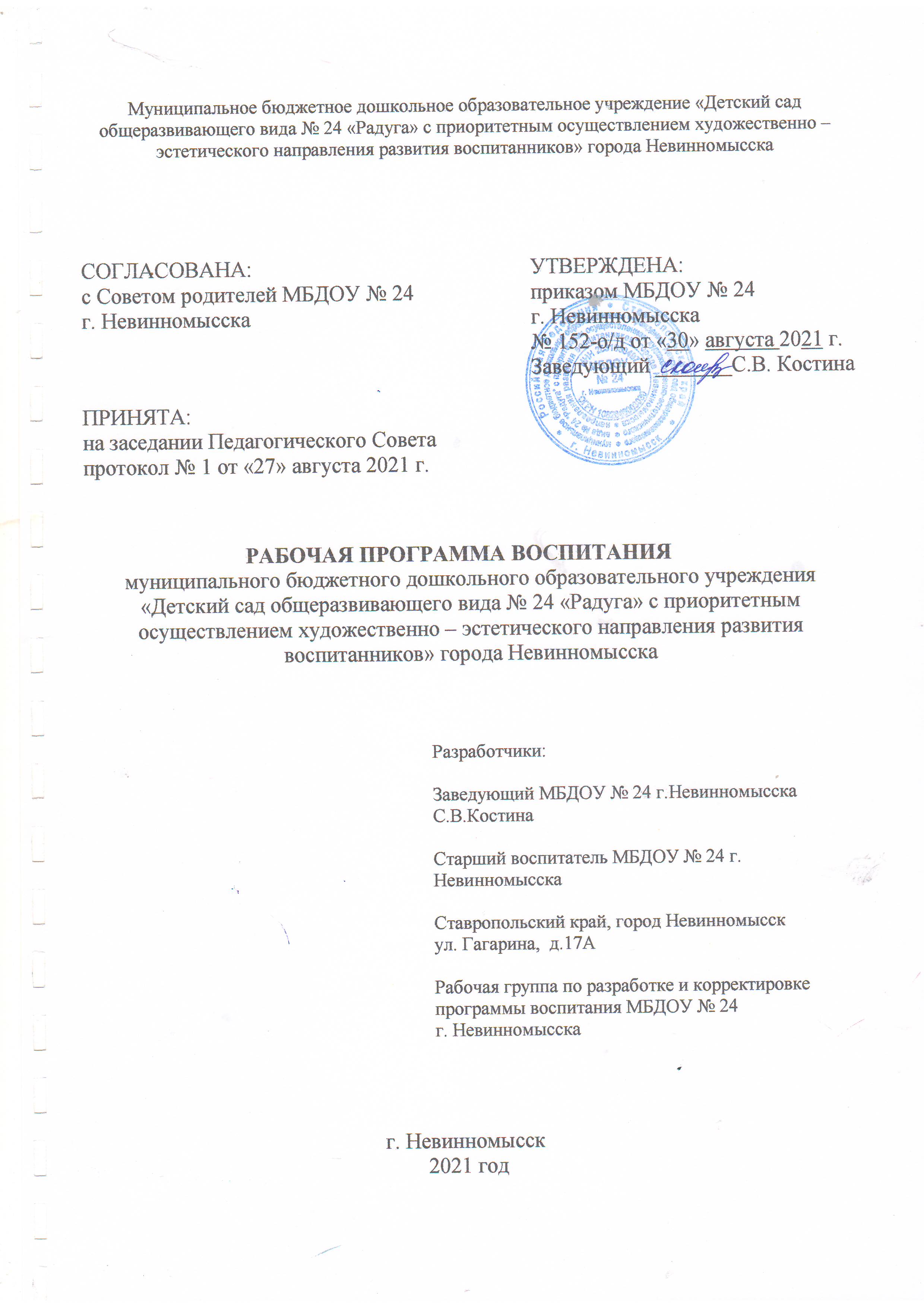 СодержаниеПояснительная записка………...……………………………….. ………….. 3Раздел 1. Целевые ориентиры и планируемые результаты Программы. 71.1. Цель Программы воспитания.……………………………………………. 71.2. Методологические основы и принципы построения Программы воспитания……………………………………………………………………… 101.2.1. Уклад  образовательной организации …………………………………..111.2.2. Воспитывающая среда ДОО ……………………………………………121.2.3. Общности(сообщества ДОО) ………………………………………….. 131.2.4. Социокультурный контекст ………………………………………… ….171.2.5. Деятельности и культурные практики в ДОО ……………………. …..171.3. Планируемые результаты освоения Программы ………………………181.3.1.      Целевые ориентиры воспитательной работы для детей раннего возраста..……..………………………………………………………………… 181.3.2.  Целевые ориентиры воспитательной работы для детей дошкольного возраста…………………………………………………………………………20Раздел 2. Содержательный…….…………………………………………… 222.1. Содержание воспитательной работы по направлениям воспитания … 222.1.1 Патриотическое направление воспитания …………………………… 222.1.2. Социальное направление воспитания ………………………………… 23 2.1.3. Познавательное направление воспитания……………………………242.1.4.Физическое и оздоровительное направление воспитания ……………252.1.5. Трудовое напраление воспитания ……………………………………. 272.1.6. Этико-эстетическое направление воспитания ………………………. 282.2. Особенности реализации воспитательного процесса ………………… 302.3. Особенности взаимождействия педагогическогг коллектива с семьями воспитанников в процессе реализаци  Программы воспитания……………. 35Раздел 3. Организационный ………………………………………………….443.1. Общие требования к условиям реализации Программы воспитания ….443.2. Взаимодействие взрослого с детьми. События ДОО ……………………533.3. Организация предметно-пространственной среды ……………………553.4. Кадровое обеспечение воспитательного процесса……………………..603.5. Нормативно- методическое обеспечение реализации Программы воспитания………………………………………………………………………623.6. Особые требования к условиям обеспечиващим достижения  планируемых личностных результатов в работе  с особыми категориями детей …………………………………………………………………………… 633.7. Календарный план воспитательной  работы .…………………………….65Пояснительная запискаРабочая программа воспитания муниципального бюджетного дошкольного образовательного учреждения «Детский сад общеразвивающего вида № 24 «Радуга» с приоритетным осуществлением художественно – эстетического направления развития воспитанников» города Невинномысска (далее - Программа воспитания) является обязательной частью основной образовательной программы муниципального бюджетного дошкольного образовательного учреждения «Детский сад общеразвивающего вида № 24 «Радуга» с приоритетным осуществлением художественно – эстетического направления развития воспитанников» города Невинномысска (далее – ООП ДО). Программа обеспечивает реализацию Федерального закона от 31 июля 2020 года № 304-ФЗ «О внесении изменений в Федеральный закон «Об образовании в Российской Федерации» по вопросам воспитания обучающихся» При составлении Программы воспитания использованы «Примерная программа воспитания» (одобрена решением Федерального учебно-методического объединения по общему образованию Министерства просвещения России (протокол от 2 июня 2020 года № 2/20), внесена в Реестр примерных основных общеобразовательных программ и размещена на сайте https://fgosreestr.ru/, «Стратегия развития воспитания в Российской Федерации на период до 2025 года».Разработка Программы осуществлена в соответствии с Федеральным законом «Об образовании в Российской Федерации» от 29.12.2012 г. № 273-ФЗ, а также:приказом Министерства образования и науки Российской Федерации от 30.08.2013 г. № 1014 «Об утверждении Порядка организации и осуществления образовательной деятельности по основным общеобразовательным программам – образовательным программам дошкольного образования»;приказом Министерства образования и науки Российской Федерации от 17.10.2013г.  № 1155 «Об утверждении федерального государственного образовательного стандарта дошкольного образования»;Постановлением  Главного государственного санитарного врача Российской Федерации от 15 мая . N 26 Санитарно-эпидемиологические требования к устройству, содержанию и организации режима работы дошкольных образовательных организаций (Санитарно-эпидемиологические правила и нормативы СанПиН 2.4.1.3049-13)Устав ДОУ.Работа по воспитанию, формированию и развитию личности обучающихся в дошкольных образовательных организациях (далее – ДОО) предполагает преемственность по отношению к достижению воспитательных целей начального общего образования (далее – НОО).Муниципальное бюджетное дошкольное образовательное учреждение «Детский сад общеразвивающего вида № 24 «Радуга» с приоритетным осуществлением художественно – эстетического направления развития воспитанников» города Невинномысска, руководствуется определением понятия «образовательная программа», предложенным в Федеральном законе от 29 декабря 2012 г. № 273-ФЗ «Об образовании в Российской Федерации» (далее – Федеральный закон): «образовательная программа – комплекс основных характеристик образования (объем, содержание, планируемые результаты) и организационно-педагогических условий, который представлен в виде учебного плана, календарного учебного графика, рабочих программ учебных предметов, курсов, дисциплин (модулей), иных компонентов, оценочных и методических материалов, а также в предусмотренных настоящим Федеральным законом случаях
в виде рабочей программы воспитания, календарного плана воспитательной работы, форм аттестации».Программа призвана обеспечить достижение детьми личностных результатов, указанных во ФГОС ДО: ребенок обладает установкой положительного отношения к миру, к разным видам труда, другим людям и самому себе, обладает чувством собственного достоинства; активно взаимодействует со взрослыми и сверстниками, участвует в совместных играх. Способен договариваться, учитывать интересы и чувства других. Может следовать социальным нормам поведения и правилам в разных видах деятельности. Обладает начальными знаниями о себе, о природном и социальном мире, в котором он живет; знаком с произведениями детской литературы; обладает элементарными представлениями из области живой природы, истории и т.п. (4.6. ФГОС ДО).В программе описана система возможных форм и методов работы с воспитанниками.Программа воспитания включает в себя три основных раздела:Раздел 1. Целевые ориентиры и планируемые результаты программы воспитания;Раздел 2. Содержание программы воспитания ДОУ;Раздел 3. Организационные условия реализации программы воспитания.Под воспитанием понимается «деятельность, направленная на развитие личности, создание условий для самоопределения и социализации обучающихся на основе социокультурных, духовно-нравственных ценностей и принятых в российском обществе правил и норм поведения в интересах человека, семьи, общества и государства, формирование у обучающихся чувства патриотизма, гражданственности, уважения к памяти защитников Отечества и подвигам Героев Отечества, закону и правопорядку, человеку труда и старшему поколению, взаимного уважения, бережного отношения к культурному наследию и традициям многонационального народа Российской Федерации, природе и окружающей среде»[1].Программа воспитания основана на воплощении национального воспитательного идеала, который понимается как высшая цель образования, нравственное (идеальное) представление о человеке, его воспитание, обучение и развитие.Реализация Программы основана на сетевом взаимодействии с разными субъектами воспитательно-образовательного процесса.В основе процесса воспитания детей в ДОО лежит конституционные
и национальные ценности российского общества.Целевые ориентиры  рассматриваются, как возрастные характеристики возможных достижений ребенка, которые коррелируют с портретом выпускника ДОО
и с базовыми духовно-нравственными ценностями. Планируемые результаты определяются направлениями программы воспитания.С учетом особенностей социокультурной среды, в которой воспитывается ребенок, в программе воспитания  отражены образовательные отношения сотрудничества образовательной организации (далее – ОО) с семьями дошкольников, а также со всеми субъектами образовательных отношений. Только при подобном подходе возможно воспитать гражданина и патриота, раскрыть способности и таланты детей, подготовить их к жизни в высокотехнологичном, конкурентном обществе.Для того чтобы эти ценности осваивались ребенком, они  нашли свое отражение в основных направлениях воспитательной работы ДОО.Ценности Родины и природы лежат в основе патриотического направления воспитания.Ценности человека, семьи, дружбы, сотрудничества лежат в основе социального направления воспитания.Ценность знания лежит в основе познавательного направления воспитания.Ценность здоровья лежит в основе физического и оздоровительного направления воспитания.Ценность труда лежит в основе трудового направления воспитания.Ценности культуры и красоты лежат в основе этико-эстетического направления воспитания.Часть Программы воспитания, формируемой участниками образовательных отношений,  представлена:
             - Городской целевой программой «Патриотическое воспитание детей и молодежи города Невинномысска «Человек. Гражданин. Патриот!»;- «Региональная культура, как средство патриотического воспитания детей дошкольного возраста» Литвинова Р.М.(3-7 лет),  направленные на реализацию Стратегии развития воспитания в Российской Федерации на период до 2025 года, с учетом того, что воспитательные задачи, согласно федеральному государственному образовательному стандарту дошкольного образования (далее – ФГОС ДО), реализуются в рамках образовательных областей – социально-коммуникативного, познавательного, речевого, художественно-эстетического и физического развития.Реализация Программы воспитания предполагает социальное партнерство с другими организациями.Раздел 1. Целевые ориентиры и планируемые результаты Программы1.1. Цель Программы воспитанияСовременный национальный воспитательный идеал – это высоконравственный, творческий, компетентный гражданин России, принимающий судьбу Отечества как свою личную, осознающий ответственность за настоящее и будущее своей страны, укорененный в духовных и культурных традициях многонационального народа Российской Федерации. Общая цель Программы воспитания – личностное развитие дошкольников и создание условий для их позитивной социализации на основе базовых национальных ценностей российского общества через:1) формирование ценностного отношения к окружающему миру, другим людям, себе;2) овладение первичными представлениями о базовых ценностях, а также выработанных обществом нормах и правилах поведения;3) приобретение первичного опыта деятельности и поведения в соответствии с базовыми национальными ценностями, нормами и правилами, принятыми
в обществе.Главной задачей Программы воспитания является создание организационно-педагогических условий в части воспитания, личностного развития и социализации детей дошкольного возраста. Конкретизация общей цели воспитания применительно к возрастным особенностям дошкольников.В воспитании детей младшего дошкольного возрастаОбеспечение позитивной социализации, мотивации, поддержки и развития индивидуальности детей через общение, игру, участие в исследовательской деятельности и других формах активности.- развивать положительное отношение ребенка к себе и другим людям;- сформировать коммуникативную и социальную компетентности;- развивать у детей интерес к эстетической стороне действительности, ознакомление с разными видами и жанрами искусства (словесного, музыкального, изобразительного), в том числе народного творчества;- содействовать становлению у детей ценностей здорового образа жизни;– сформировать стремление быть причастным к труду взрослых (помогает поливать и убирать участок, расчищать дорожки от снега, ремонтировать игрушки и книги и др.), стремление оказывать посильную помощь, поддерживать чувство удовлетворения от участия в различных видах деятельности, в том числе творческой;- сформировать представление о России как своей стране, узнавать и называть символику своей страны (флаг, герб, гимн).В воспитании детей старшего дошкольного возраста:Обеспечение развития общей культуры личности ребенка, интеллектуально- познавательных способностей, социально-нравственных, эстетических, физических качеств.- обогащать представления детей о многообразии культурных норм и ценностей, принятых в обществе;- поддерживать самостоятельное взаимодействие и сотрудничество с взрослыми и сверстниками в разных видах деятельности, становление детского сообщества;- воспитывать чувство ответственности, самостоятельности, инициативности, формирование основ патриотизма;- углублять представления детей о правилах безопасного поведения и умение следовать им в различных ситуациях; содействовать становлению ценностей здорового образа жизни;- сформировать систему ценностей, основанную на непотребительском отношении к природе и понимании самоценности природы;- развивать предпосылки восприятия и понимания произведений искусства (живопись, графика, скульптура, архитектура) в многообразии его жанров (портрет, пейзаж, натюрморт); художественных литературных произведений и музыки; интерес к русскому языку, языкам других народов;- поощрять проявления морально-волевых качеств. Задачи воспитания  в МБДОУ № 24 г. Невинномысска, формируются на основе планируемых результатов достижения цели воспитания и реализуются в единстве с развивающими задачами, определенными действующими нормативными правовыми документами в сфере  дошкольного образования, а также на основе преемственности целей воспитания в школе.1.2. Методологические основы и принципы построения Программы воспитанияМетодологической основой Программы воспитания  являются антропологический, культурно-исторический и деятельностный подходы. Концепция Программы основывается на базовых ценностях воспитания, заложенных в определении воспитания, содержащемся в Федеральном законе от 29 декабря 2012 г. № 273-ФЗ «Об образовании
в Российской Федерации».Методологическими ориентирами воспитания также выступают следующие идеи отечественной педагогики и психологии: развитие субъектности и личности ребенка
в деятельности; духовно-нравственное, ценностное и смысловое содержание воспитания; идея о сущности детства как сензитивного периода воспитания; теории об амплификации (обогащении) развития ребенка средствами разных «специфически детских видов деятельности».При создании программа воспитания учтены принципы ДО, определенными Федеральными государственными образовательными стандартами дошкольного образования (далее – ФГОС ДО).Программа воспитания построена на основе духовно-нравственных и социокультурных ценностей и принятых в обществе правил и норм поведения в интересах человека, семьи, общества и опирается на следующие принципы:Принцип гуманизма. Каждый ребенок имеет право на признание его в обществе как личности, как человека, являющегося высшей ценностью, на уважение к его персоне, достоинству и защиту его прав на свободу и развитие.Принцип ценностного единства и совместности. Единство ценностей и смыслов воспитания, разделяемых всеми участниками образовательных отношений, содействие, сотворчество и сопереживание, взаимопонимание и взаимное уважение.Принцип культуросообразности. Воспитание основывается на культуре
и традициях России, включая культурные особенности региона.Принцип следования нравственному примеру. Пример как метод воспитания позволяет расширить нравственный опыт ребенка, побудить его к внутреннему диалогу, пробудить в нем нравственную рефлексию, обеспечить возможность выбора при построении собственной системы ценностных отношений, продемонстрировать ребенку реальную возможность следования идеалу в жизни.Принципы безопасной жизнедеятельности. Защищенность важных интересов личности от внутренних и внешних угроз, воспитание через призму безопасности и безопасного поведения.Принцип совместной деятельности ребенка и взрослого. Значимость совместной деятельности взрослого и ребенка на основе приобщения к культурным ценностям и их освоения.Принципы инклюзивного образования. Организация образовательного процесса, при которой все дети, независимо от их физических, психических, интеллектуальных, культурно-этнических, языковых и иных особенностей, включены в общую систему образования.Данные принципы реализуются в укладе МБДОУ № 24 г. Невинномысска, включающем воспитывающую среду, общности, культурные практики, совместную деятельность и события.1.2.1. Уклад образовательной организацииУклад – это договор субъектов воспитания, опирающийся на базовые национальные ценности, содержащий традиции региона и ОО, задающий культуру поведения сообществ, описывающий предметно-пространственную среду, деятельности и социокультурный контекст.Уклад определяет специфику и конкретные формы организации распорядка дневного, недельного, месячного, годового циклов жизни ДОО.1.2.2. Воспитывающая средаВоспитывающая среда – это особая форма организации образовательного процесса, реализующего цель и задачи воспитания.Воспитывающая среда определяется целью и задачами воспитания, духовно-нравственными и социокультурными ценностями, образцами и практиками. Основными характеристиками воспитывающей среды являются ее насыщенность и структурированность.Воспитывающая среда в МДОУ № 24 основывается на следующих принципах взаимодействия педагогических работников и воспитанников и их семей:- позитивная социализация ребенка (предполагает, что освоение ребенком культурных норм, средств и способов деятельности, культурных образцов поведения и общения с другими людьми, приобщение к традициям семьи, общества, государства происходит в процессе сотрудничества со взрослыми и другими детьми и направлено на создание предпосылок к полноценной деятельности ребенка в изменяющемся мире;- личностно-развивающий и гуманистический характер взаимодействия взрослых (родителей (законных представителей), педагогических и иных работников ДОУ и детей). Личностно-развивающее взаимодействие является неотъемлемой составной частью социальной ситуации развития ребенка в организации, условием его эмоционального благополучия и полноценного развития;- содействие и сотрудничество детей и взрослых, признание ребенка полноценным участником (субъектом) воспитательных отношений. Этот принцип предполагает активное участие всех субъектов отношений – как детей, так и взрослых – в реализации программы воспитания;- партнерство ДОУ с семьей. Сотрудничество, кооперация с семьей, открытость в отношении семьи, уважение семейных ценностей и традиций, их учет в образовательной работе являются важнейшим принципом воспитательной программы. Сотрудники ДОУ должны знать об условиях жизни ребенка в семье, понимать проблемы, уважать ценности и традиции семей воспитанников. Программа предполагает разнообразные формы сотрудничества с семьей как в содержательном, так и в организационном планах.- сетевое взаимодействие с организациями социализации, образования, охраны здоровья и другими партнерами, которые могут внести вклад в развитие и воспитание детей, а также использование ресурсов местного сообщества и вариативных программ дополнительного образования детей для обогащения детского развития.1.2.3. Общности (сообщества) Культура поведения воспитателя в общностях как значимая составляющая уклада. Культура поведения взрослых в МБДОУ № 24 г. Невинномысска направлена на создание воспитывающей среды как условия решения возрастных задач воспитания. Общая психологическая атмосфера, эмоциональный настрой группы, спокойная обстановка, отсутствие спешки, разумная сбалансированность планов – это необходимые условия нормальной жизни и развития детей.Воспитатель соблюдает нормы профессиональной этики и поведения:-     педагог всегда выходит навстречу родителям и приветствует родителей и детей первым;-     улыбка – всегда обязательная часть приветствия;-     педагог описывает события и ситуации, но не дает им оценки;-     педагог не обвиняет родителей и не возлагает на них ответственность за поведение детей в детском саду;-     тон общения ровный и дружелюбный, исключается повышение голоса;-     уважительное отношение к личности воспитанника;-     умение заинтересованно слушать собеседника и сопереживать ему;-     умение видеть и слышать воспитанника, сопереживать ему;-     уравновешенность и самообладание, выдержка в отношениях с детьми;-     умение быстро и правильно оценивать сложившуюся обстановку и в то же время не торопиться с выводами о поведении и способностях воспитанников;-     умение сочетать мягкий эмоциональный и деловой тон в отношениях с детьми;-     умение сочетать требовательность с чутким отношением к воспитанникам;-     соответствие внешнего вида статусу воспитателя детского сада;-     знание возрастных и индивидуальных особенностей воспитанников.Педагог имеет право следовать за пожеланиями родителей только с точки зрения возрастной психологии и педагогики.1.2.4. Социокультурный контекстСоциокультурный контекст – это социальная и культурная среда, в которой человек растет и живет. Он также включает в себя влияние, которое среда оказывает на идеи и поведение человека.Социокультурные ценности являются определяющими в структурно-содержательной основе Программы воспитания.Социокультурный контекст воспитания является вариативной составляющей воспитательной программы. Он учитывает этнокультурные, конфессиональные и региональные особенности и направлен на формирование ресурсов воспитательной программы.Реализация социокультурного контекста опирается на построение социального партнерства образовательной организации.В МБДОУ № 24 г. Невинномысска заключены договора о сотрудничестве с социально- значимыми в воспитательной работе, учреждениями города.1.2.5. Деятельности и культурные практики в ДООЦели и задачи воспитания реализуются во всех видах деятельности дошкольника, обозначенных во ФГОС ДО. В соответствии с принципами ДО, сформулированными во ФГОС ДО (п.3 раздела 1.4 «содействие и сотрудничество детей и взрослых, признание ребенка полноценным участником (субъектом) образовательных отношений»), и моделью образовательного процесса. В качестве средств реализации цели воспитания  выступают следующие основные деятельности и культурные практики:-     предметно-целевая деятельность (виды деятельности, организуемые взрослым, в которых он открывает ребенку смысл и ценность человеческой деятельности, способы ее реализации совместно с родителями, воспитателями, сверстниками);-     культурные практики (активная, самостоятельная апробация каждым ребенком инструментального и ценностного содержаний, полученных от взрослого, и способов их реализации в различных видах деятельности через личный опыт);-     свободная инициативная деятельность ребенка (его спонтанная самостоятельная активность, в рамках которой он реализует свои базовые устремления: любознательность, общительность, опыт деятельности на основе усвоенных ценностей).1.3. Планируемые результаты освоения ПрограммыПланируемые результаты воспитания носят отсроченный характер, но деятельность воспитателя нацелена на перспективу развития и становления личности ребенка. Поэтому результаты достижения цели воспитания даны в виде целевых ориентиров, представленных в виде обобщенных портретов ребенка к концу раннего и дошкольного возрастов. Основы личности закладываются в дошкольном детстве, и, если какие-либо линии развития не получат своего становления в детстве, это может отрицательно сказаться на гармоничном развитии человека в будущем.В МБДОУ №24 г. Невинномысска  не осуществляется оценка
результатов воспитательной работы
в соответствии с ФГОС ДО, так как «целевые ориентиры основной образовательной программы дошкольного образования не подлежат непосредственной оценке,
в том числе в виде педагогической диагностики (мониторинга), и не являются основанием для их формального сравнения с реальными достижениями детей».1.3.1 Целевые ориентиры воспитательной работы для детей раннего возраста (до 3 лет)Портрет ребенка раннего возраста (к 3 –м  годам)1.3.2 Целевые ориентиры воспитательной работы для детей дошкольного возраста ( до 8 лет)Портрет ребенка дошкольного возраста (к 8 – ми годам)Раздел II. Содержательный2.1. Содержание воспитательной работы по направлениям воспитанияСодержание Программы воспитания реализуется в ходе освоения детьми дошкольного возраста всех образовательных областей, обозначенных во ФГОС ДО, одной из задач которого является объединение воспитания и обучения в целостный образовательный процесс на основе духовно-нравственных и социокультурных ценностей и принятых в обществе правил и норм поведения в интересах человека, семьи, общества:-      социально-коммуникативное развитие;-      познавательное развитие;-      речевое развитие;-      художественно-эстетическое развитие;-      физическое развитие. Ценности воспитания соотнесены с направлениями воспитательной работы. Направления воспитания не заменяют и не дополняют собой деятельность по пяти образовательным областям, а фокусируют процесс усвоения ребенком базовых ценностей в целостном образовательном процессе. 2.1.1. Патриотическое направление воспитания2.1.2. Социальное направление воспитания2.1.3. Познавательное направление воспитания2.1.4. Физическое и оздоровительное направления воспитания2.1.5. Трудовое направление воспитания2.1.6. Этико-эстетическое направление воспитания2.2. Особенности реализации воспитательного процессаОсновными участниками реализации программы являются: дети раннего и дошкольного возраста, родители (законные представители), педагоги.Содержание Программы учитывает возрастные и индивидуальные особенности детей, воспитывающихся в группах ДОУ. Всего в ДОУ  функционируют 10 групп, из них 4 группы комбинированной направленности. Общая численность детей составляет-242 человека, из них 29 детей с ОВЗ. Для  групп комбинированной направленности разработаны  адаптированные программы.МБДОУ № 24 г.Невинномысска активно участвовала в реализации Городской целевой Программы «Человек. Гражданин. Патриот!» на 2017-2020 годы», целью которой является патриотическое воспитание. Для дальнейшего развития системы патриотического воспитания детей и молодежи, проживающих на территории города Невинномысска, необходимы постоянное повышение уровня его организационно-методического обеспечения и профессиональной подготовки организаторов и специалистов сферы патриотического воспитания, модернизация материально-технической базы субъектов патриотического воспитания, более активное и широкое привлечение к этой работе средств массовой информации.Возникла необходимость пролонгирования городской целевой программы «Патриотическое воспитание детей и молодежи города Невинномысска «Человек. Гражданин. Патриот!» и установка следующих эффективных показателей результативности; обновления форм и методов работы в данном направлении; расширение зоны социума, как участников проекта.Городская целевая программа «Патриотическое воспитание детей и молодежи города Невинномысска «Человек. Гражданин. Патриот!» на 2021 - 2025 годы» является продолжением уже существующей и реализованной программы и рассчитана на следующие 5 лет.Программа имеет План основных мероприятий (приложение № 1) и План мероприятий, который составляется и дополняется на каждый год реализации программы по направлениям воспитательной деятельности (Приложение № 2).Планы составлены с учетом возрастных особенностей участников (дошкольники (5-7 лет), младшие школьники (8-11 лет), обучающиеся среднего звена (12-15 лет), старшеклассники и студенты СПО (16-18 лет).Основными традициями воспитания в МБДОУ № 24 г. Невинномысска, являются следующие:- стержнем годового цикла воспитательной работы ДОУ являются ключевые мероприятия МБДОУ №24 г. Невинномысска, мероприятия «Календаря образовательных событий РФ», план мероприятий по реализации городской целевой программы «Патриотическое воспитание детей и молодежи города Невинномысска «Человек. Гражданин. Патриот!», коллективные дела группы детей, под руководством воспитателя, через которые осуществляется интеграция воспитательных усилий педагогических работников;- важной чертой каждого ключевого мероприятия, события и большинства используемых для воспитания других совместных дел педагогов, детей и родителей, является обсуждение, планирование, совместное проведение и создание творческого продукта (коллективного или индивидуального каждого участника);- в проведении мероприятий МБДОУ №24 поощряется помощь старших детей младшим, социальная активность, стремление создать коллективный или индивидуальный творческий продукт, принять участие в общественно значимом деле;- педагогические работники ДОУ ориентированы на формирование детского коллектива внутри одной возрастной группы, на установление доброжелательных и товарищеских взаимоотношений между детьми разных возрастов и ровесниками; умение играть, заниматься интересным делом в паре, небольшой группе;- ключевой фигурой воспитания в ДОУ является воспитатель группы, реализующий по отношению к ребенку защитную, личностно развивающую, организационную, посредническую (в разрешении конфликтов) функции. Поскольку воспитатель является для ребенка фигурой очень значимой, именно на него ложится огромная ответственность за создание условий для личностного развития ребенка.Интеграция семейного и дошкольного воспитания – одно из главных направлений работы МБДОУ №24, так как цель этой работы - сохранение приоритета семейного воспитания, привлечение семей к участию в учебно-воспитательном процессе. С этой целью проводятся родительские собрания, консультации, беседы, применяются средства наглядной пропаганды (информационные бюллетени, родительские уголки, тематические стенды, фотовыставки и др.), привлекаются родители к проведению праздников, развлечений, экскурсий и др.В МБДОУ № 24 г. Невинномысска заключены договора о сотрудничестве со следующими, социально- значимыми в воспитательной работе, учреждениями города:- Автономная некоммерческая организация дополнительного образования "Детский технопарк «Кванториум" в городе Невинномысске»;- Государственное автономное образовательное учреждение высшего образования «Невинномысский государственный гуманитарно-технический институт»;- Муниципальное бюджетное учреждение культуры «Культурно-Досуговый Центр «РОДИНА» города Невинномысска;- Муниципальное бюджетное учреждение «Центральная городская Библиотека»;- Государственное казенное учреждение социального обслуживания «Невинномысский социально-реабилитационный центр для несовершеннолетних «Гавань»;- Муниципальное бюджетное учреждение «Спортивная школа по зимним видам спорта» города Невинномысска;- Государственное бюджетное учреждение культуры Ставропольского края «Невинномысский историко-краеведческий музей»;- Муниципальное бюджетное учреждение дополнительного образования «Детская музыкальная школа № 1» города Невинномысска;- Муниципальное бюджетное учреждение «Спортивно-культурный комплекс «Олимп» города Невинномысска-  Муниципальное бюджетное учреждение дополнительного образования «Дворец детского творчества» города Невинномысска.Годовой план социального взаимодействия с данными учреждениями, является вариативной составляющей Программы воспитания, учитывающий региональные особенности и  направлен на формирование ресурсов Программы воспитания.Дошкольное образование детей с ограниченными возможностями здоровья может быть организовано как совместно с другими детьми, так и в отдельных группах или в отдельных образовательных организациях11.Численность обучающихся с ограниченными возможностями здоровья в учебной группе устанавливается до 15 человек. (Приказ Минобрнауки России от 30.08.2013 г. № 1014 г. "Об утверждении Порядка организации и осуществления образовательной деятельности по основным общеобразовательным программам - образовательным программам дошкольного образования", п.20, р.32.3.Особенности взаимодействия педагогического коллектива с семьями воспитанников в процессе реализации Программы воспитания Профессионально-родительская общностьВ целях реализации социокультурного потенциала региона для построения социальной ситуации развития ребенка, работа с родителями (законными представителями) детей дошкольного возраста строится на принципах ценностного единства и сотрудничества всех субъектов социокультурного окружения ОО.Единство ценностей и готовность к сотрудничеству всех участников образовательных отношений составляют основу уклада ОО, в котором строится воспитательная работа. Активное вовлечение родителей в педагогический процесс осуществляется через проведение совместных спортивных мероприятий, праздников, тренингов и «Дней открытых дверей». На должном уровне организуется работа педагогами по обобщению семейного воспитания.Вниманию родителей на общих собраниях представляются  выступления детей, тематические выставки литературы и методических пособий, анкетирование, фото-, видеопросмотры из жизни детей в дошкольном учреждении по темам:- День защиты детей;- Вот как мы живем…-Игра как фактор развития личности ребенка и др.;  Структурно - функциональная модель взаимодействия МБДОУ и семьиОсновная задача педагога - создание условий для ситуативно-делового, личностно-ориентированного общения с родителями на основе общего дела.Методы:- опрос,- анкетирование,- интервьюирование,- наблюдение,- изучение медицинских карт.Основная задача родителя - решение конкретных задач, которые связаны со здоровьем детей и их развитием.Формы взаимодействия:- практические занятия (взрослый-взрослый, взрослый – ребенок, ребенок – ребенок),- игровые тренинги,- семинары – практикумы-мастер-классы.Методы:- проигрывание моделированных ситуаций,- взаимодействие,- сотрудничество.Основная задача - количественный и качественный анализ эффективности мероприятий, которой проводится педагогами дошкольного учреждения.Формы взаимодействия:- родительские собрания- родительская конференцияМетоды:- повторная диагностика, опрос, наблюдения,- книги отзывов,- оценочные листы,- самоанализ педагогов, учет активности родителей и т.п.Методы рефлексии воспитательных приемов:Использование структурно-функциональной модели взаимодействия МБДОУ и семьи по вопросам развития ребенка позволяет наиболее эффективно использовать нетрадиционные формы социального партнерства МБДОУ  Формы взаимодействия с родителями.Раздел III. Организационный3.1. Общие требования к условиям реализации Программы воспитанияПрограмма воспитания МБДОУ № 24 г. Невинномысска обеспечивает формирование социокультурного воспитательного пространства при соблюдении условий создания уклада, отражающего готовность всех участников образовательного процесса руководствоваться едиными принципами и регулярно воспроизводить наиболее ценные для нее воспитательно значимые виды совместной деятельности. Уклад МБДОУ № 24 г. Невинномысска направлен на сохранение преемственности принципов воспитания при переходе с уровня дошкольного образования на уровень начального общего образования:1.    Обеспечение личностно развивающей предметно-пространственной среды, в том числе современное материально-техническое обеспечение, методические материалы и средства обучения.2.    Наличие профессиональных кадров и готовность педагогического коллектива к достижению целевых ориентиров Программы воспитания.3.    Взаимодействие с родителями по вопросам воспитания.4.    Учет индивидуальных и групповых особенностей детей дошкольного возраста, в интересах которых реализуется Программа воспитания (возрастных, физических, психологических, национальных и пр.).ДОУ укомплектована квалифицированными кадрами, в т. ч. руководящими, педагогическими, вспомогательными, административно - хозяйственными работниками. Исходя из особенностей реализуемой Программы воспитания в ДОУ сформировано штатное расписание, определена потребность в педагогических кадрах.Реализация Программы воспитания осуществляется:1) педагогическими работниками в течение всего времени пребывания воспитанников в ДОУ.2) вспомогательными работниками в группе в течение всего времени пребывания воспитанников в ДОУ. Каждая группа непрерывно сопровождаться одним вспомогательным работником.При работе в группах для детей с ОВЗ в ДОУ   дополнительно предусмотрены должности педагогов, имеющих соответствующую квалификацию для работы в соответствии со спецификой ограничения здоровья детей.В целях эффективной реализации Программы воспитания ДОУ создаёт условия для профессионального развития педагогических и руководящих кадров, в т. ч. их дополнительного профессионального образования. Программой воспитания предусмотрены различные формы и программы дополнительного профессионального образования, в т. ч. учитывающие особенности реализуемой Программы воспитания.ДОУ самостоятельно или с привлечением других организаций и партнеров обеспечивает консультативную поддержку руководящих и педагогических работников по вопросам образования детей, в том числе реализации программам дополнительного образования, адаптивных коррекционно-развивающих программ. ДОУ осуществляет организационно - методическое сопровождение процесса реализации Программы воспитания.Материально-техническое обеспечение Программы воспитания соответствует:- санитарно-эпидемиологическими правилами и нормативами;- правилами пожарной безопасности;- требованиями, предъявляемыми к средствам обучения и воспитания детейдошкольного возраста (учет возраста и индивидуальных особенностей развития детей);- требованиями к оснащенности помещений развивающей предметно-пространственной средой;- требованиями к материально-техническому обеспечению программы (учебно-методический комплект, оборудование, оснащение (предметы).Здание: типовое 2-х этажное. Расположено во дворе жилого массива, вдали от промышленных предприятий. Территория ДОУ озеленена насаждениями по всему периметру, оформлены клумбы, цветники и огород, растут деревья и кустарники. Для каждой группы на территории детского сада имеются индивидуальные участки с прогулочными верандами, с выделенным местом для игр и двигательной активности детей.  Здание детского сада включает:- групповые ячейки - изолированные помещения, принадлежащие каждой детской группе. В состав групповой ячейки входят: приемная, раздевалка, игровая, спальня, буфетная и туалетная комната; общая площадь групповых помещений – 1389,6  м2- специализированные помещения для занятий с детьми – музыкальный зал, спортивный зал, логопедический кабинет, кабинет изобразительной деятельности.- сопутствующие помещения (методический кабинет, медицинский кабинет, пищеблок, прачечная, помещения для хранения инвентаря и оборудования);- административные кабинеты.Материально-техническое обеспечение позволяет создать для детей необходимые санитарно-гигиенические условия, организовать развивающую предметную среду. Состояние материально-технической базы ДОУ соответствует педагогическим требованиям, современному уровню образования и санитарным нормам. Детский сад постоянно работает над совершенствованием материально-технической базы ДОУ. Все базисные компоненты развивающей среды детства включают оптимальные условия для полноценного физического, познавательного, речевого, социально-коммуникативного, художественно-эстетического развития детей. Развивающая образовательная среда организована в соответствии с основными направлениями развития детей согласно требованиям к условиям реализации основной образовательной программы дошкольного образования и нормам СанПиН 2.4.1.3049-13.Оснащение образовательного процесса в ДОУ обеспечивает возможность осуществления образовательной деятельности, организации совместной деятельности взрослого и ребенка, самостоятельной деятельности не только в рамках непосредственно образовательной деятельности по освоению основной общеобразовательной программы, но и при проведении режимных моментов. Подбор средств обучения и воспитания осуществляется для тех видов детской деятельности (игровая, продуктивная, познавательно- исследовательская, коммуникативная, трудовая, музыкально- художественная, восприятие художественной литературы), которые в наибольшей степени способствуют решению развивающих задач на уровне дошкольного образования, а также с целью активизации двигательной активности ребенка. Оборудование помещений ДОУ отвечает условиям безопасности, здоровьесбережения, эстетической привлекательности. Мебель соответствует росту и возрасту детей, игрушки – обеспечивают максимальный для данного возраста развивающий эффект. ДОУ укомплектовано научно-методическими материалами, дидактическими пособиями, игровым оборудованием. Библиотечный фонд методического кабинета насчитывает более 700 экземпляров, который ежегодно пополняется. Методическое обеспечение образовательного процесса в учреждении осуществляется методической службой, основными задачами которой являются: оказание помощи в развитии творческого потенциала педагогических работников;удовлетворение информационных, учебно-методических, образовательных потребностей педагогов;создание условий для организации и осуществления повышения квалификации педагогических и административных работников образовательных учреждений;- оказание учебно-методической поддержки всем участникам образовательного процесса Уклад определяет общественный договор, основные правила жизни и отношений в ДОО, нормы и традиции, психологический климат (атмосферу), безопасность, характер воспитательных процессов, способы взаимодействия между детьми и педагогами, между педагогами и родителями, детей друг с другом. На сегодняшний день уклад включает в себя сетевое информационное пространство и нормы общения участников образовательных отношений в социальных сетях.В МБДОУ детский сад «Радуга» воспитательно-образовательный процесс осуществляется в соответствии с требованиями федерального государственного образовательного стандарта дошкольного образования. Обучение и воспитание объединяются в целостный процесс на основе духовно-нравственных и социокультурных ценностей, принятых в обществе правил и норм поведения в интересах человека, семьи, общества. Воспитательный процесс строится с учетом особенностей региона, образовательных потребностей и запросов воспитанников. Ведущей в воспитательном процессе является игровая деятельность. Игра широко используется в как самостоятельная форма работы с детьми и как эффективное средство и метод развития, воспитания и обучения в других организационных формах. Приоритет отдается творческим играм (сюжетно-ролевые, строительно-конструктивные, игрыдраматизации и инсценировки, игры с элементами труда и художественно деятельности) и играм с правилами (дидактические, интеллектуальные, подвижные, хороводные т.п.). Отдельное внимание уделяется самостоятельной деятельности воспитанников. Ее содержание и уровень зависят от возраста и опыта детей, запаса знаний, умений и навыков, уровня развития творческого воображения, самостоятельности, инициативы, организаторских способностей, а также от имеющейся материальной базы и качества педагогического руководства. Организованное проведение этой формы работы обеспечивается как непосредственным, так и опосредованным руководством со стороны воспитателя. Индивидуальная работа с детьми всех возрастов проводится в свободные часы (во время утреннего приема, прогулок и т.п.) в помещениях и на свежем воздухе. Она организуется с целью активизации пассивных воспитанников, организации дополнительных занятий с отдельными детьми, которые нуждаются в дополнительном внимании и контроле, например, часто болеющими, с трудностями в освоении программы и с детьми с ярко выраженными способностями. Воспитательный процесс в МБДОУ детский сад «Радуга» организуется в развивающей предметно-пространственной среде, которая образуется совокупностью природных, предметных, социальных условий и пространством собственного «Я» ребенка. Среда обогащается за счет не только количественного накопления, но и через улучшение качественных параметров: эстетичности, гигиеничности, комфортности, функциональной надежности и безопасности, открытости изменениям и динамичности, соответствия возрастным и половым особенностям детей, проблемной насыщенности и т.п. Воспитатели заботятся о том, чтобы дети свободно ориентировались в созданной развивающей предметно-пространственной среде, имели свободный доступ ко всем его составляющим, умели самостоятельно действовать в нем, придерживаясь норм и правил пребывания в различных помещениях и пользования материалами, оборудованием. Приоритетным в воспитательном процессе МБДОУ детский сад «Радуга» является охрана жизни и здоровья воспитанников, физическое воспитание и развитие. Успех этого направления зависит от правильной организации режима дня, двигательного, санитарногигиенического режимов, всех форм работы с детьми и других факторов. В связи с этим в детском саду разработаны и реализуются комплексные планы оздоровительной работы по возрастным группам. Двигательный режим в течение дня, недели определяется комплексно, в соответствии с возрастом детей. Ориентировочная продолжительность ежедневной двигательной активности малышей устанавливается в следующих пределах: младший дошкольный возраст – до 3–4 часов, старший дошкольный возраст – до 4–5 часов. Оптимизация двигательного режима обеспечивается путем проведения различных подвижных, спортивных игр, упражнений, занятий физкультурой, организации детского туризма, самостоятельной двигательной деятельности и т.п. Осуществляется приобщение детей к нормам здорового образа жизни. Значительное внимание в воспитании детей уделяется трудовому воспитанию, как части нравственного становления. Воспитательная деятельность направлена на формирование эмоциональной готовности к труду, элементарных умений и навыков в различных видах труда, интереса к миру труда взрослых людей. Важным аспектом является индивидуальный и дифференцированный подходы к детской личности (учет интересов, предпочтений, способностей, усвоенных умений, личностных симпатий при постановке 6 трудовых заданий, объединении детей в рабочие подгруппы и т.д.) и моральная мотивация детского труда. Для МБДОУ детский сад «Радуга» важно интегрировать семейное и общественное дошкольное воспитание, сохранить приоритет семейного воспитания, активнее привлекать семьи к участию в учебно-воспитательном процессе. С этой целью проводятся родительские собрания, консультации, беседы, дискуссии, круглые столы, тренинги, викторины, дни открытых дверей, просмотры родителями отдельных форм работы с детьми, кружки, мастер-классы, соревнования применяются средства наглядной пропаганды (информационные бюллетени, родительские уголки, тематические стенды, фотовыставки и др.), привлекаются родители к проведению праздников, развлечений, походов, экскурсий и др. Для привлечения внимания родителей к мероприятиям в детском саду регулярно реализуются такие проекты, как «Клуб «Малышок», тренинг «Я и мое дитя», устный журнал «Диалоги с семьей», игротренинг «На пороге школы», кружок «Хочу все знать», «Семейный театр», проект «Мы семья» Педагогами реализуется культурнопросветительская программа для многодетных родителей «Многодетные родители - ответственные родители и счастливые дети».Одним из приоритетных направлений воспитательной работы в МБДОУ детский сад «Радуга» является этнокультурное воспитание. Мероприятия систематизированы по месяцам. Наш Этнокультурный календарь – это яркие, запоминающиеся, значимые мероприятия, которые уже традиционно проводятся в детском саду и повторяются ежегодно в разных формах: в январе зимний праздник - День Деда Мороза и Снегурочки; в феврале - Масленица; в марте - в рамках Всемирного дня поэзии - конкурс чтецов; в апреле, в рамках Всемирного дня театра - фестиваль «Театральная неделя»; в мае – день музеев¸ в июне – в рамках Дня защиты детей «Поем и пляшем в краю нашем»; в сентябре - «День рождение города», «День рождения края»; в октябре – «Покрова»; в ноябре – «День матери» в декабре – развлечения, посвященные Новому году. Таким образом, в детском саду работа по этнокультурному воспитанию систематизирована в течение всего календарного года и привязана к основным событиям города и края, связаные с народными праздниками. Воспитательно-образовательная работа по патриотическому воспитанию направлена на формирование у детей образа героя, защитника своего государства; на привитие любви к Отечеству, родному краю, родному городу, своему детскому саду, своей семье; на воспитание чувства гордости за историю становления страны и потребности защищать Родину. Традиционно в детском саду проводятся тематические занятия, посвященные таким патриотическим праздникам, как День защитника Отечества и 9 мая. При этом используются разнообразные формы проведения - соревнования с папами, творческие встречи с ветеранами, экскурсии к памятникам города, передвижные экскурсии с привлечением экспонатов Городского музея и музея «Поста № 1». Экологическое воспитание в детском саду подразумевает воспитание осознанно-правильного отношения к явлениям, к объектам живой и неживой природы. Такое отношение к природе формируется у ребенка в ходе систематических занятий с использованием различных методов и приемов, а также современных педагогических технологий, таких как технология проектной деятельности, технология проблемного обучения, квест-технология. В рамках экологического воспитания в детском саду ежегодно проводится конкурс- акция «Каждой пичужке - кормушка», который является отборочным этапом для участия воспитанников в краевом этапе конкурса. Воспитанники детского сада под руководством педагогов принимают участие в краевых экологических акциях. В течение учебного года проводятся различные тематические дни экологической направленности: Синичкин день, День воды, День солнца и другие. Нравственно-этическое воспитание - это усвоение детьми норм и ценностей, принятых в обществе, воспитание моральных и нравственных качеств ребенка, формирование умения правильно оценивать свои поступки и поступки сверстников. Повседневный опыт общения с окружающими служит источником как положительных, так и отрицательных примеров поведения. Для нравственного формирования личности ребенка в воспитательно-образовательном процессе проводятся этические беседы, беседы по прочитанным произведениям.Воспитывающая среда строится по трем линиям:– «от взрослого», который создает предметно-образную среду, насыщая ее ценностями и смыслами;– «от совместной деятельности ребенка и взрослого» – воспитывающая среда, направленная на взаимодействие ребенка и взрослого, раскрывающая смыслы и ценности воспитания;– «от ребенка» – воспитывающая среда, в которой ребенок самостоятельно творит, живет и получает опыт позитивных достижений, осваивая ценности и смыслы, заложенные взрослым.Совокупность уклада и воспитывающей среды составляют условия реализации цели воспитания.3.2. Взаимодействие взрослого с детьми. События ДООСобытие – это единица воспитания. Это форма совместной деятельности ребенка и взрослого, в которой активность взрослого приводит к приобретению ребенком собственного опыта переживания той или иной ценности. Для того чтобы стать значимой, каждая ценность воспитания должна быть понята, раскрыта и принята ребенком совместно с другими людьми в значимой для него общности. Этот процесс происходит стихийно, но для того, чтобы вести воспитательную работу, он должен быть направлен взрослым.Подлинно воспитательное событие всегда есть спроектированная взрослым образовательная ситуация. В каждом воспитательном событии педагог продумывает смысл реальных и возможных действий детей и смысл своих действий в контексте задач воспитания. Событием может быть не только организованное мероприятие,
но и спонтанно возникшая ситуация, и любой режимный момент, традиции утренней встречи детей, индивидуальная беседа, общие дела, совместно реализуемые проекты и пр. Планируемые и подготовленные педагогом воспитательные события проектируются в соответствии с календарным планом воспитательной работы ДОО, группы, ситуацией развития конкретного ребенка.Проектирование событий в ДОО возможно в следующих формах:– разработка и реализация значимых событий в ведущих видах деятельности (детско-взрослый спектакль, построение эксперимента, совместное конструирование, спортивные игры и др.);– проектирование встреч, общения детей со старшими, младшими, ровесниками, с взрослыми, с носителями воспитательно значимых культурных практик (искусство, литература, прикладное творчество и т. д.), профессий, культурных традиций народов России;– создание творческих детско-взрослых проектов (празднование Дня Победы с приглашением ветеранов, «Театр в детском саду» – показ спектакля для детей из соседнего детского сада и т. д.).Проектирование событий позволяет построить целостный годовой цикл методической работы на основе традиционных ценностей российского общества. Это поможет каждому педагогу создать тематический творческий проект в своей группе и спроектировать работу с группой в целом, с подгруппами детей, с каждым ребенком.3.3. Организация предметно-пространственной средыПредметно-пространственная среда ДОУ (далее – ППС) соответствует требованиям ФГОС ДО и «Санитарно-эпидемиологическим требованиям к устройству и организации режима работы дошкольных образовательных организаций» (от 15 мая 2013 года № 26) обеспечивает реализацию Программы воспитания.Предметно-пространственная среда (далее – ППС)  отражает федеральную, региональную специфику, а также специфику ОО и включает:-     оформление помещений;-     оборудование;-     игрушки.ППС отражает ценности, на которых строится программа воспитания,
и способствовать их принятию и раскрытию ребенком.В соответствии с ФГОС ДО ППС обеспечивает и гарантирует:охрану и укрепление физического и психического здоровья и эмоционального благополучия детей, в том числе с учетом специфики информационной социализации и рисков Интернет-ресурсов, проявление уважения к их человеческому достоинству, чувствам и потребностям, формирование и поддержку положительной самооценки, уверенности в собственных возможностях и способностях, в том числе при взаимодействии детей друг с другом и в коллективной работе;создание условий для ежедневной трудовой деятельности и мотивации непрерывного самосовершенствования и профессионального развития педагогических работников, а также содействие в определении собственных целей, личных и профессиональных потребностей и мотивов;открытость дошкольного образования и вовлечение родителей (законных представителей) непосредственно в образовательную деятельность, осуществление их поддержки в деле образования и воспитания детей, охране и укреплении их здоровья, а также поддержки образовательных инициатив внутри семьи;создание равных условий, максимально способствующих реализации различных образовательных программ в ДОУ, для детей, принадлежащих к разным национально-культурным, религиозным общностям и социальным слоям, а также имеющих различные (в том числе ограниченные) возможности здоровья.ППС обладает свойствами открытой системы и выполняет образовательную, воспитывающую, мотивирующую функции. Среда является не только развивающей, но и развивающейся.ППС ДОУ  обеспечивает возможность реализации разных видов детской активности, в том числе с учетом специфики информационной социализации детей и правил безопасного пользования Интернетом: игровой, коммуникативной, познавательно-исследовательской, двигательной, конструирования, восприятия произведений словесного, музыкального и изобразительного творчества, продуктивной деятельности и пр. в соответствии с потребностями каждого возрастного этапа детей, охраны и укрепления их здоровья, возможностями учета особенностей и коррекции недостатков их развития.ППС ДОУ создается педагогами для развития индивидуальности каждого ребенка с учетом его возможностей, уровня активности и интересов, поддерживая формирование его индивидуальной траектории развития.ППС отражает ценности, на которых строится программа воспитания,
и способствовать их принятию и раскрытию ребенком.- среда включает знаки и символы государства, региона, города и организации;- среда отражает региональные, этнографические, конфессиональные и другие особенности социокультурных условий, в которой находится организация;- среда является экологичной, природосообразной и безопасной;Среда обеспечивает ребенку возможность общения, игры и совместной деятельности. Отражает ценность семьи, людей разных поколений, радость общения с семьей.Среда обеспечивает ребенку возможность познавательного развития, экспериментирования, освоения новых технологий, раскрывает красоту знаний, необходимость научного познания, формирует научную картину мира.Среда обеспечивает ребенку возможность посильного труда, а также отражает ценности труда в жизни человека и государства (портреты членов семей воспитанников, героев труда, представителей профессий и пр.) Результаты труда ребенка могут быть отражены и сохранены в среде.Среда обеспечивает ребенку возможности для укрепления здоровья, раскрывает смысл здорового образа жизни, физической культуры и спорта.Среда предоставляет ребенку возможность погружения в культуру России, знакомства с особенностями региональной культурной традиции. Вся среда дошкольной организации должна быть гармоничной и эстетически привлекательной.Игрушки, материалы и оборудование должны соответствовать возрастным задачам воспитания детей дошкольного возраста.При проектировании РППС учитывается целостность образовательного процесса в ДОУ, в заданных ФГОС ДО образовательных областей: социально - коммуникативной, познавательной, речевой, художественно-эстетической и физической. Для обеспечения образовательной деятельности в социально-коммуникативной области необходимо следующее.В групповых и других помещениях, предназначенных для образовательной деятельности детей (музыкальном, спортивном залах) создаются условия для общения и совместной деятельности детей как со взрослыми, так и со сверстниками в разных групповых сочетаниях. Дети должны иметь возможность собираться для игр и занятий всей группой вместе, а также объединяться в малые группы в соответствии со своими интересами. На прилегающих территориях также должны быть выделены зоны для общения и совместной деятельности больших и малых групп детей из разных возрастных групп и взрослых, в том числе для использования методов проектирования как средств познавательно- исследовательской деятельности детей. Дети имеют возможность безопасного беспрепятственного доступа к объектам инфраструктуры МБДОУ, а также к играм, игрушкам, материалам, пособиям, обеспечивающим все основные виды детской активности.В ДОУ обеспечена доступность предметно-пространственной среды для воспитанников, в том числе детей с ОВЗ. Для детей с ОВЗ достаточно места для специального оборудования.ПРРС ДОУ обеспечивает условия для физического и психического развития, охраны и укрепления здоровья, коррекции и компенсации недостатков развития детей.Для этого в групповых и других помещениях достаточно пространства для свободного передвижения детей, а также выделены помещения или зоны для разных видов двигательной активности детей – бега, прыжков, лазания, метания и др.В ДОУ имеется оборудование, инвентарь и материалы для развития крупной моторики и содействия двигательной активности, материалы и пособия для развития мелкой моторики.В ДОУ созданы условия для проведения диагностики состояния здоровья детей, медицинских процедур, коррекционных и профилактических мероприятий.РППС обеспечивает условия для эмоционального благополучия детей и комфортной работы педагогических и учебно- вспомогательных сотрудников.РППС обеспечивает условия для развития игровой и познавательно-исследовательской деятельности детей.Для этого в групповых помещениях и на прилегающих территориях пространство организовано так, чтобы можно было играть в различные, в том числе сюжетно-ролевые игры. В групповых помещениях и на прилегающих территориях находится оборудование, игрушки и материалы для разнообразных сюжетно-ролевых и дидактических игр, в том числе предметы-заместители.РППС обеспечивает условия для познавательно-исследовательского развития детей (выделены помещения или зоны, оснащенные оборудованием и информационными ресурсами, приборами и материалами для разных видов познавательной деятельности детей – книжный уголок, библиотека, огород и др.).РППС обеспечивает условия для художественно- эстетического развития детей. Помещения ДОУ и прилегающие территории оформлены с художественным вкусом; выделены помещения или зоны, оснащенные оборудованием и материалами для изобразительной, музыкальной, театрализованной деятельности детей.В ДОУ созданы условия для информатизации образовательного процесса.Для этого в групповых и прочих помещениях ДОУ имеется оборудование для использования информационно-коммуникационных технологий в образовательном процессе (стационарные и мобильные компьютеры, интерактивное оборудование, принтеры и т. п.). Компьютерно-техническое оснащение ДОУ используется для различных целей:для демонстрации детям познавательных, художественных, мультипликационных фильмов, литературных, музыкальных произведений и др.;для поиска в информационной среде материалов, обеспечивающих реализацию Программы;для предоставления информации о Программе родителям (законным представителям) воспитанников, всем заинтересованным лицам, вовлеченным в образовательную деятельность, а также широкой общественности.ППС отражает ценности, на которых строится программа воспитания,
и способствовать их принятию и раскрытию ребенком.Среда включает знаки и символы государства, региона, города и организации.Среда отражает региональные, этнографические, конфессиональные и другие особенности социокультурных условий, в которой находится организация.Среда должна быть экологичной, природосообразной и безопасной.Среда обеспечивает ребенку возможность общения, игры и совместной деятельности. Отражает ценность семьи, людей разных поколений, радость общения с семьей.Среда обеспечивает ребенку возможность познавательного развития, экспериментирования, освоения новых технологий, раскрывает красоту знаний, необходимость научного познания, формирует научную картину мира.Среда обеспечивает ребенку возможность посильного труда, а также отражает ценности труда в жизни человека и государства (портреты членов семей воспитанников, героев труда, представителей профессий и пр.) Результаты труда ребенка могут быть отражены и сохранены в среде.Среда обеспечивает ребенку возможности для укрепления здоровья, раскрывает смысл здорового образа жизни, физической культуры и спорта.Среда предоставляет ребенку возможность погружения в культуру России, знакомства с особенностями региональной культурной традиции. Вся среда дошкольной организации должна быть гармоничной и эстетически привлекательной.Игрушки, материалы и оборудование должны соответствовать возрастным задачам воспитания детей дошкольного возраста.3.4. Кадровое обеспечение воспитательного процесса	ДОУ полностью укомплектован кадрами. Воспитательно-образовательную работу осуществляют 16 педагогов: из них 11 воспитателей и специалисты: старший воспитатель, музыкальный руководитель, 2 учителя-логопед, инструктор по физической культуре.Характеристика кадрового состава:1. По образованиювысшее педагогическое образование    13среднее педагогическое образование     32. По стажудо 5 лет               3от 5 до 10 лет     5от 10 до 20 лет   5свыше 20 лет      33.По результатам аттестациивысшая квалификационная категория     6первая квалификационная категория       5не имеют квалификационная категории   5Повышение квалификации осуществляется через различные формы обучения: семинары, консультации, методические объединения, курсы повышения квалификации. На базе детского сада работает Городское Методическое объединение воспитателей по формированию основ финансовой грамотности у детей дошкольного возраста. Педагоги неоднократно представляли свой опыт педагогическому сообществу города.Среди профессионально значимых личностных качеств педагогов выделить стремление к творчеству, профессиональному самосовершенствованию и повышению образовательного уровня. Все педагоги разрабатывают темы по самообразованию.Таким образом, педагогический коллектив ДОУ имеет достаточный образовательный уровень, педагогический опыт и квалификацию для качественной реализации Программы воспитания, осуществления воспитательно-образовательного процесса.3.5. Нормативно – методическое обеспечение реализации Программы воспитанияВ целях совершенствования нормативных и научно-методических ресурсов Программы воспитания запланирована следующая работа.Разработка и публикация в электронном и бумажном виде.Апробирование разработанных материалов в ДОУ.Обсуждение разработанных нормативных, методических и практических материалов с педагогами ДОУ.Внесение корректив в Программу воспитания.Для совершенствования и развития кадровых ресурсов, требующихся для реализации Программы воспитания администрацией ДОУ, планирует участие педагогов в курсах повышения квалификации.Размещение Программы воспитания на сайте ДОУ.Совершенствование материально-технических условий, в т. ч. необходимых для создания РППС, планируется осуществлять в процессе реализации Программы воспитания.Совершенствование финансовых условий реализации Программы воспитания направлено в первую очередь на повышение эффективности экономики содействия.Совершенствование финансовых условий нацелено на содействие:развитию кадровых ресурсов путем разработки проектов различных программ мотивации сотрудников ДОУ, разработки предложений по совершенствованию эффективных контрактов с сотрудниками, управления ДОУ;развитию материально-технических, информационно-методических и других ресурсов, необходимых для достижения целей Программы воспитания;сетевому взаимодействию с целью эффективной реализации Программы  воспитиния, в т. ч. поддержке работы ДОУ с семьями воспитанников.3.6. Особые требования к условиям, обеспечивающим достижение планируемых личностных результатов в работе с особыми категориями детей Инклюзия (дословно – «включение») – это готовность образовательной системы принять любого ребенка независимо от его индивидуальных особенностей (психофизиологических, социальных, психологических, этнокультурных, национальных, религиозных и др.) и обеспечить ему оптимальную социальную ситуацию развития.Инклюзия является ценностной основой уклада ДОО и основанием для проектирования воспитывающих сред, деятельностей и событий.На уровне уклада ДОО инклюзивное образование – это идеальная норма для воспитания, реализующая такие социокультурные ценности, как забота, принятие, взаимоуважение, взаимопомощь, совместность, сопричастность, социальная ответственность. Эти ценности должны разделяться всеми участниками образовательных отношений в ДОО.На уровне воспитывающих сред: ППС строится как максимально доступная для детей с ОВЗ; событийная воспитывающая среда ДОО обеспечивает возможность включения каждого ребенка в различные формы жизни детского сообщества; рукотворная воспитывающая среда обеспечивает возможность демонстрации уникальности достижений каждого ребенка.На уровне общности: формируются условия освоения социальных ролей, ответственности и самостоятельности, сопричастности к реализации целей и смыслов сообщества, приобретается опыт развития отношений между детьми, родителями, воспитателями. Детская и детско-взрослая общность в инклюзивном образовании развиваются на принципах заботы, взаимоуважения и сотрудничества в совместной деятельности.На уровне деятельностей: педагогическое проектирование совместной деятельности в разновозрастных группах, в малых группах детей, в детско-родительских группах обеспечивает условия освоения доступных навыков, формирует опыт работы в команде, развивает активность и ответственность каждого ребенка в социальной ситуации его развития.На уровне событий: проектирование педагогами ритмов жизни, праздников и общих дел с учетом специфики социальной и культурной ситуации развития каждого ребенка обеспечивает возможность участия каждого в жизни и событиях группы, формирует личностный опыт, развивает самооценку и уверенность ребенка в своих силах. Событийная организация должна обеспечить переживание ребенком опыта самостоятельности, счастья и свободы в коллективе детей и взрослых.Основными условиями реализации Программы воспитания вДОУ, реализующую инклюзивное образование, являются:1)   полноценное проживание ребенком всех этапов детства (младенческого, раннего и дошкольного возраста), обогащение (амплификация) детского развития;2)   построение воспитательной деятельности с учетом индивидуальных особенностей каждого ребенка, при котором сам ребенок становится активным субъектом воспитания;3)   содействие и сотрудничество детей и взрослых, признание ребенка полноценным участником (субъектом) образовательных отношений;4)   формирование и поддержка инициативы детей в различных видах детской деятельности;5)   активное привлечение ближайшего социального окружения к воспитанию ребенка.Задачами воспитания детей с ОВЗ в условиях ДОУ являются:1)   формирование общей культуры личности детей, развитие их социальных, нравственных, эстетических, интеллектуальных, физических качеств, инициативности, самостоятельности и ответственности;2)   формирование доброжелательного отношения к детям с ОВЗ и их семьям со стороны всех участников образовательных отношений;3)   обеспечение психолого-педагогической поддержки семье ребенка с особенностями в развитии и содействие повышению уровня педагогической компетентности родителей;4)   налаживание эмоционально-положительного взаимодействия детей с окружающими в целях их успешной адаптации и интеграции в общество;5)   расширение у детей с различными нарушениями развития знаний и представлений об окружающем мире;6)   взаимодействие с семьей для обеспечения полноценного развития детей с ОВЗ;7)   охрана и укрепление физического и психического здоровья детей, в том числе их эмоционального благополучия;8)   объединение обучения и воспитания в целостный образовательный процесс на основе духовно-нравственных и социокультурных ценностей и принятых в обществе правил и норм поведения в интересах человека, семьи, общества. 3.7. Календарный план воспитательной работыПлан воспитательной работы строится на основе базовых ценностей по следующим этапам:– погружение-знакомство, которое реализуется в различных формах (чтение, просмотр, экскурсии и пр.);– разработка коллективного проекта, в рамках которого создаются творческие продукты;– организация события, в котором воплощается смысл ценности.Данная последовательность является циклом, который при необходимости может повторяться в расширенном, углубленном и соответствующем возрасту варианте неограниченное количество раз.Календарно - тематическое планирование воспитательной работыВ течение всего года воспитатель осуществляет педагогическую диагностику на основе наблюдения за поведением детей. В фокусе педагогической диагностики находятся понимание ребенком смысла конкретной ценности и ее проявление в его поведении, позволяющих детям стать активными субьектами познавательной деятельности в процессе  Программы воспитания.Основные понятия, используемые в ПрограммеВоспитание – деятельность, направленная на развитие личности, создание условий для самоопределения и социализации обучающихся на основе социокультурных, духовно-нравственных ценностей и принятых в российском обществе правил и норм поведения в интересах человека, семьи, общества и государства, формирование у обучающихся чувства патриотизма, гражданственности, уважения к памяти защитников Отечества и подвигам Героев Отечества, закону и правопорядку, человеку труда и старшему поколению, взаимного уважения, бережного отношения к культурному наследию и традициям многонационального народа Российской Федерации, природе и окружающей среде; Образовательная ситуация – точка пересечения образовательного процесса и педагогической деятельности: каждому типу образовательной ситуации соответствуют свои программы действий ребенка и взрослого, проявляющиеся в той или иной позиции. Образовательная ситуация соотносима с ситуацией развития. Воспитательные события являются разновидностью образовательных ситуаций. Образовательная среда – социокультурное содержание образования, объединяет в себе цели и смыслы воспитания, обучения и развития детей в конкретной социокультурной ситуации, определяет состав становящихся способностей и качеств. Потенциал образовательной среды для решения целей воспитания личности позволяет говорить о воспитывающей среде. Общность – устойчивая система связей и отношений между людьми, имеющая единые ценностно-смысловые основания и конкретные целевые ориентиры. Общность – это качественная характеристика любого объединения людей, определяющая степень их единства и совместности (детско-взрослая, детская, профессиональная, профессионально-родительская). Портрет ребенка – это совокупность характеристик личностных результатов и достижений ребенка на определенном возрастном этапе. Социокультурные ценности – основные жизненные смыслы, определяющие отношение человека к окружающей действительности и детерминирующие основные модели социального поведения, которыми руководствуется человек в повседневной жизни и деятельности. Субъектность – социальный, деятельно-преобразующий способ жизни человека. Субъектность впервые появляется в конце дошкольного детства как способность ребенка к инициативе в игре, познании, коммуникации, продуктивных видах деятельности, как способность совершать нравственный поступок, размышлять о своих действиях и их последствиях. Уклад – общественный договор участников образовательных отношений, опирающийся на базовые национальные ценности, содержащий традиции региона и ОО, задающий культуру поведения сообществ, описывающий предметно-пространственную среду, деятельность и социокультурный контекст. ОбщностьСодержаниеПрофессиональная общность Это единство целей и задач воспитания, реализуемое всеми сотрудниками ДОО. Сами участники общности должны разделять те ценности, которые заложены в основу Программы. Основой эффективности такой общности является рефлексия собственной профессиональной деятельности.Воспитатель, а также другие сотрудники должны:– быть примером в формировании ценностных ориентиров, норм общения и поведения;– побуждать детей к общению друг с другом, поощрять даже самые незначительные стремления к общению и взаимодействию;– поощрять детскую дружбу, стараться, чтобы дружба между отдельными детьми внутри группы сверстников принимала общественную направленность;– заботиться о том, чтобы дети постоянно приобретали опыт общения на основе чувства доброжелательности;– содействовать проявлению детьми заботы об окружающих, учить проявлять чуткость к сверстникам, побуждать детей сопереживать, беспокоиться, проявлять внимание к заболевшему товарищу;– воспитывать в детях такие качества личности, которые помогают влиться в общество сверстников (организованность, общительность, отзывчивость, щедрость, доброжелательность и пр.);– учить детей совместной деятельности, насыщать их жизнь событиями, которые сплачивали бы и объединяли ребят;– воспитывать в детях чувство ответственности перед группой за свое поведение. Профессионально-родительская общность Включает сотрудников ДОО и всех взрослых членов семей воспитанников, которых связывают не только общие ценности, цели развития и воспитания детей, но и уважение друг к другу. Основная задача – объединение усилий по воспитанию ребенка в семье и в ДОО. Зачастую поведение ребенка сильно различается дома и в ДОО. Без совместного обсуждения воспитывающими взрослыми особенностей ребенка невозможно выявление и в дальнейшем создание условий, которые необходимы для его оптимального и полноценного развития и воспитания.Детско-взрослая общностьСубъект воспитания и развития детей дошкольного возраста.Для общности характерно содействие друг другу, сотворчество и сопереживание, взаимопонимание и взаимное уважение, отношение к ребенку как к полноправному человеку, наличие общих симпатий, ценностей и смыслов у всех участников общности.Детско-взрослая общность является источником и механизмом воспитания ребенка. Находясь в общности, ребенок сначала приобщается к тем правилам и нормам, которые вносят взрослые в общность, а затем эти нормы усваиваются ребенком
и становятся его собственными.Общность строится и задается системой связей и отношений ее участников.
В каждом возрасте и каждом случае она будет обладать своей спецификой в зависимости от решаемых воспитательных задач. Детская общностьОбщество сверстников – необходимое условие полноценного развития личности ребенка. Здесь он непрерывно приобретает способы общественного поведения, под руководством воспитателя учится умению дружно жить, сообща играть, трудиться, заниматься, достигать поставленной цели. Чувство приверженности к группе сверстников рождается тогда, когда ребенок впервые начинает понимать, что рядом с ним такие же, как он сам, что свои желания необходимо соотносить с желаниями других.Воспитатель воспитывает у детей навыки и привычки поведения, качества, определяющие характер взаимоотношений ребенка с другими людьми и его успешность в том или ином сообществе. Поэтому так важно создавать в детских взаимоотношениях дух доброжелательности, развивать у детей стремление и умение помогать как старшим, так и друг другу, оказывать сопротивление плохим поступкам, общими усилиями достигать поставленной цели.Одним из видов детских общностей являются разновозрастные детские общности. В детском саду обеспечена возможность взаимодействия ребенка как со старшими, так и с младшими детьми. Включенность ребенка в отношения со старшими, помимо подражания и приобретения нового, рождает опыт послушания, следования общим для всех правилам, нормам поведения и традициям. Отношения с младшими – это возможность для ребенка стать авторитетом и образцом для подражания, а также пространство для воспитания заботы и ответственности.Направление  воспитанияЦенностиПоказателиПатриотическоеРодина, природаПроявляющий привязанность, любовь к семье, близким, окружающему мируСоциальноеЧеловек, семья, дружба, сотрудничествоСпособный понять и принять, что такое «хорошо» и «плохо». Проявляющий интерес к другим детям и способный бесконфликтно играть рядом с ними. Проявляющий позицию «Я сам!». Доброжелательный, проявляющий сочувствие, доброту. Испытывающий чувство удовольствия в случае одобрения и чувство огорчения в случае неодобрения со стороны взрослых. Способный к самостоятельным (свободным) активным действиям в общении. Способный общаться с другими людьми с помощью вербальных и невербальных средств общения.ПознавательноеЗнанияПроявляющий интерес к окружающему миру и активность в поведении и деятельности.Физическое и оздоровительноеЗдоровьеВыполняющий действия по самообслуживанию: моет руки, самостоятельно ест, ложится спать и т. д. Стремящийся быть опрятным. Проявляющий интерес к физической активности. Соблюдающий элементарные правила безопасности в быту, в ОО, на природе.ТрудовоеТрудПоддерживающий элементарный порядок в окружающей обстановке. Стремящийся помогать взрослому в доступных действиях. Стремящийся к самостоятельности в самообслуживании, в быту, в игре, в продуктивных видах деятельности.Этико-эстетическоеКультура и красотаЭмоционально отзывчивый к красоте. Проявляющий интерес и желание заниматься продуктивными видами деятельности.Направление  воспитанияЦенностиПоказателиПатриотическоеРодина, природаЛюбящий свою малую родину и имеющий представление о своей стране, испытывающий чувство привязанности к родному дому, семье, близким людям.Осознание  детьми своей сопричастности к культурному наследию своего народа; осознние себя жителем своего района, села, гражданина своей страны, патриотом.СоциальноеЧеловек, семья, дружба, сотрудничествоРазличающий основные проявления добра и зла, принимающий и уважающий ценности семьи и общества; правдивый, искренний; способный к сочувствию и заботе, к нравственному поступку; проявляющий зачатки чувства долга: ответственность за свои действия и поведение; принимающий и уважающий различия между людьми.Освоивший основы речевой культуры.Дружелюбный и доброжелательный, умеющий слушать и слышать собеседника, способный взаимодействовать со взрослыми и сверстниками на основе общих интересов и дел.ПознавательноеЗнанияЛюбознательный, наблюдательный, испытывающий потребность в самовыражении, в том числе творческом; проявляющий активность, самостоятельность, субъектную инициативу в познавательной, игровой, коммуникативной и продуктивных видах деятельности и в самообслуживании; обладающий первичной картиной мира на основе традиционных ценностей российского общества.Физическое и оздоровительноеЗдоровьеВладеющий основными навыками личной и общественной гигиены, стремящийся соблюдать правила безопасного поведения в быту, социуме (в том числе в цифровой среде), природе.ТрудовоеТрудПонимающий ценность труда в семье и в обществе на основе уважения к людям труда, результатам их деятельности; проявляющий трудолюбие и субъектность при выполнении поручений и в самостоятельной деятельности.Этико-эстетическоеКультура и красотаСпособный воспринимать и чувствовать прекрасное в быту, природе, поступках, искусстве; стремящийся к отображению прекрасного в продуктивных видах деятельности; обладающий зачатками художественно-эстетического вкуса.ЦенностьОпределениеЗадачи Основные направления воспитательной работыРодины и природы Патриотизм – это воспитание в ребенке нравственных качеств, чувства любви, интереса к своей стране – России, своему краю, малой родине, своему народу и народу России в целом (гражданский патриотизм), ответственности, трудолюбия, ощущения принадлежности к своему народу, сознания собственной востребованности в родной стране.Патриотическоенаправление воспитания строится на идее патриотизма как нравственного чувства, которое вырастает из культуры человеческого бытия, особенностей образа жизни и ее уклада, народных и семейных традиций.1) формирование любви к родному краю, родной природе, родному языку, культурному наследию своего народа;2) воспитание любви, уважения к своим национальным особенностям и чувства собственного достоинства как представителя своего народа;3) воспитание уважительного отношения к народу России в целом, своим соотечественникам и согражданам, представителям всех народов России, к ровесникам, родителям, соседям, старшим, другим людям вне зависимости от их этнической принадлежности;4) воспитание любви к родной природе, природе своего края, России, понимания единства природы и людей и бережного ответственного отношения к природе.– ознакомление детей с историей, героями, культурой, традициями России и своего народа;– организации коллективных творческих проектов, направленных на приобщение детей к российским общенациональным традициям;– формировании правильного и безопасного поведения в природе, осознанного отношения к растениям, животным, к последствиям хозяйственной деятельности человека.ЦенностьЦельЗадачи Основные направления воспитательной работыСемьи, дружбы, человека и личности в команде Основная цель социального направления воспитания дошкольника заключается в формировании ценностного отношения детей к семье, другому человеку, развитии дружелюбия, создании условий для реализации в обществе.1. Задачи, связанные с познавательной деятельностью детей. Формирование у ребенка представлений о добре и зле, позитивного образа семьи с детьми, ознакомление с распределением ролей в семье, образами дружбы в фольклоре и детской литературе, примерами сотрудничества и взаимопомощи людей в различных видах деятельности (на материале истории России, ее героев), милосердия и заботы. Анализ поступков самих детей в группе в различных ситуациях.2. Формирование навыков, необходимых для полноценного существования в обществе: эмпатии (сопереживания), коммуникабельности, заботы, ответственности, сотрудничества, умения договариваться, умения соблюдать правила.3. Развитие способности поставить себя на место другого как проявление личностной зрелости и преодоление детского эгоизма.– организовывать сюжетно-ролевые игры (в семью, в команду и т. п.), игры с правилами, традиционные народные игры и пр.;– воспитывать у детей навыки поведения в обществе;– учить детей сотрудничать, организуя групповые формы в продуктивных видах деятельности;– учить детей анализировать поступки и чувства – свои и других людей;– организовывать коллективные проекты заботы и помощи;– создавать доброжелательный психологический климат в группе.ЦенностьЦельЗадачи Основные направления воспитательной работыЗнанияЦель познавательного направления воспитания – формирование ценности познания.1) развитие любознательности, формирование опыта познавательной инициативы;2) формирование ценностного отношения к взрослому как источнику знаний;3) приобщение ребенка к культурным способам познания (книги, интернет-источники, дискуссии и др.).– совместная деятельность воспитателя с детьми на основе наблюдения, сравнения, проведения опытов (экспериментирования), организации походов и экскурсий, просмотра доступных для восприятия ребенка познавательных фильмов, чтения и просмотра книг;– организация конструкторской и продуктивной творческой деятельности, проектной и исследовательской деятельности детей совместно со взрослыми;– организация насыщенной и структурированной образовательной среды, включающей иллюстрации, видеоматериалы, ориентированные на детскую аудиторию, различного типа конструкторы и наборы для экспериментирования.ЦенностьЦельЗадачи Основные направления воспитательной работыЗдоровье Культура здоровьяЦель данного направления – сформировать навыки здорового образа жизни, где безопасность жизнедеятельности лежит в основе всего. Воспитатель должен формировать у дошкольников понимание того, что чистота лица и тела, опрятность одежды отвечают не только гигиене и здоровью человека, но и нормальным социальным ожиданиям окружающих людей.Особенность культурно-гигиенических навыков заключается в том, что они должны формироваться на протяжении всего пребывания ребенка в ДОО.1) укрепление: закаливание организма, повышение сопротивляемости к воздействию условий внешней среды, укрепление опорно-двигательного аппарата;2) развитие: развитие двигательных способностей, обучение двигательным навыкам и умениям, формирование представлений в области физической культуры, спорта, здоровья и безопасного образа жизни;3) сохранение: организация сна, здорового питания, воспитание экологической культуры, обучение безопасности жизнедеятельности и выстраиванию правильного режима дня.В формировании культурно-гигиенических навыков режим дня играет одну из ключевых ролей. Привыкая выполнять серию гигиенических процедур с определенной периодичностью, ребенок вводит их в свое бытовое пространство и постепенно они становятся для него привычкой.– организация подвижных, спортивных игр, в том числе традиционных народных игр, дворовых игр на территории детского сада;– создание детско-взрослых проектов по здоровому образу жизни;– введение оздоровительных традиций в ДОО.– формировать у ребенка навыки поведения во время приема пищи;– формировать у ребенка представления о ценности здоровья, красоте
и чистоте тела;– формировать у ребенка привычку следить за своим внешним видом;– включать информацию о гигиене в повседневную жизнь ребенка, в игру.ЦенностьЦельЗадачи Основные направления воспитательной работыТрудОсновная цель трудового воспитания дошкольника заключается в формировании ценностного отношения детей к труду и трудолюбию, а также в приобщении ребенка к труду. 1. Ознакомление с доступными детям видами труда взрослых и воспитание положительного отношения к их труду, а также познание явлений и свойств, связанных с преобразованием материалов и природной среды, которое является следствием трудовой деятельности взрослых и труда самих детей.2. Формирование навыков, необходимых для трудовой деятельности детей, воспитание навыков организации своей работы, формирование элементарных навыков планирования.3. Формирование трудового усилия (привычки к доступному дошкольнику напряжению физических, умственных и нравственных сил для решения трудовой задачи).– показать детям необходимость постоянного труда в повседневной жизни, использовать его возможности для нравственного воспитания дошкольников;– воспитывать у ребенка бережливость (беречь игрушки, одежду, труд и старания родителей, воспитателя, сверстников), так как данная черта непременно сопряжена
с трудолюбием;– предоставлять детям самостоятельность в выполнении работы, чтобы они почувствовали ответственность за свои действия;– собственным примером трудолюбия и занятости создавать у детей соответствующее настроение, формировать стремление к полезной деятельности;– связывать развитие трудолюбия с формированием общественных мотивов труда, желанием приносить пользу людям.ЦенностьЦельЗадачи Основные направления воспитательной работыКультура и красотаКультура поведенияЭстетическое воспитание Воспитание уважения к человеку, к законам человеческого общества. Культура отношений является делом не столько личным, сколько общественным. Цель эстетического воспитания – становление у ребенка ценностного отношения к красоте.-          формирование культуры общения, поведения, этических представлений;-          воспитание представлений о значении опрятности и внешней красоты, их влиянии на внутренний мир человека;-          развитие предпосылок ценностно-смыслового восприятия и понимания произведений искусства, явлений жизни, отношений между людьми;-          воспитание любви к прекрасному, уважения к традициям и культуре родной страны и других народов;-          развитие творческого отношения к миру, природе, быту и к окружающей ребенка действительности;-          формирование у детей эстетического вкуса, стремления окружать себя прекрасным, создавать его.Эстетическое воспитание через обогащение чувственного опыта, развитие эмоциональной сферы личности влияет на становление нравственной и духовной составляющей внутреннего мира ребенка.-          учить детей уважительно относиться к окружающим людям, считаться с их делами, интересами, удобствами;-          воспитывать культуру общения ребенка, выражающуюся в общительности, вежливости, предупредительности, сдержанности, умении вести себя в общественных местах;-          воспитывать культуру речи (называть взрослых на «вы» и по имени и отчеству; не перебивать говорящих и выслушивать других; говорить четко, разборчиво, владеть голосом);-          воспитывать культуру деятельности, что подразумевает умение обращаться
с игрушками, книгами, личными вещами, имуществом ДОО; умение подготовиться
к предстоящей деятельности, четко и последовательно выполнять и заканчивать ее, после завершения привести в порядок рабочее место, аккуратно убрать все за собой; привести в порядок свою одежду.– выстраивание взаимосвязи художественно-творческой деятельности самих детей с воспитательной работой через развитие восприятия, образных представлений, воображения и творчества;– уважительное отношение к результатам творчества детей, широкое включение их произведений в жизнь ДОО;– организацию выставок, концертов, создание эстетической развивающей среды и др.;– формирование чувства прекрасного на основе восприятия художественного слова на русском и родном языке;– реализацию вариативности содержания, форм и методов работы с детьми по разным направлениям эстетического воспитания.Возрастная категорияНаправленность группКоличество детейКоличество группгруппа раннего возраста № 1Общеразвивающая 11-я младшая № 6Общеразвивающая12-я младшая № 11Общеразвивающая1Средняя № 3Общеразвивающая2Средняя № 9Общеразвивающая2Старшая № 8Комбинированная ОНР2Старшая № 10Комбинированная ОНР2Подготовительная № 7Комбинированная ОНР2Подготовительная № 5Комбинированная ОНР2Информационно-аналитические формыИнформационно-аналитические формыИнформационно-аналитические формыИнформационно-аналитические формыИнформационно-аналитические формыИнформационно-аналитические формыОсновной задачей информационно-аналитических форм организации общения с родителями являются сбор, обработка и использование данных о семье каждого воспитанника, об общекультурном уровне его родителей, о наличии у них необходимых педагогических знаний, об отношении в семье к ребенку, о запросах, интересах и потребностях родителей в психолого-педагогической информации. Только на аналитической основе возможно осуществление индивидуального, личностно-ориентированного подхода к ребенку в условиях дошкольного учреждения, повышение эффективности воспитательно-образовательной работы с детьми и построение грамотного общения с их родителями. К данной форме взаимодействия с родителями можно отнести анкетирование, интервьюирование, проведение опросов, беседыОсновной задачей информационно-аналитических форм организации общения с родителями являются сбор, обработка и использование данных о семье каждого воспитанника, об общекультурном уровне его родителей, о наличии у них необходимых педагогических знаний, об отношении в семье к ребенку, о запросах, интересах и потребностях родителей в психолого-педагогической информации. Только на аналитической основе возможно осуществление индивидуального, личностно-ориентированного подхода к ребенку в условиях дошкольного учреждения, повышение эффективности воспитательно-образовательной работы с детьми и построение грамотного общения с их родителями. К данной форме взаимодействия с родителями можно отнести анкетирование, интервьюирование, проведение опросов, беседыОсновной задачей информационно-аналитических форм организации общения с родителями являются сбор, обработка и использование данных о семье каждого воспитанника, об общекультурном уровне его родителей, о наличии у них необходимых педагогических знаний, об отношении в семье к ребенку, о запросах, интересах и потребностях родителей в психолого-педагогической информации. Только на аналитической основе возможно осуществление индивидуального, личностно-ориентированного подхода к ребенку в условиях дошкольного учреждения, повышение эффективности воспитательно-образовательной работы с детьми и построение грамотного общения с их родителями. К данной форме взаимодействия с родителями можно отнести анкетирование, интервьюирование, проведение опросов, беседыОсновной задачей информационно-аналитических форм организации общения с родителями являются сбор, обработка и использование данных о семье каждого воспитанника, об общекультурном уровне его родителей, о наличии у них необходимых педагогических знаний, об отношении в семье к ребенку, о запросах, интересах и потребностях родителей в психолого-педагогической информации. Только на аналитической основе возможно осуществление индивидуального, личностно-ориентированного подхода к ребенку в условиях дошкольного учреждения, повышение эффективности воспитательно-образовательной работы с детьми и построение грамотного общения с их родителями. К данной форме взаимодействия с родителями можно отнести анкетирование, интервьюирование, проведение опросов, беседыОсновной задачей информационно-аналитических форм организации общения с родителями являются сбор, обработка и использование данных о семье каждого воспитанника, об общекультурном уровне его родителей, о наличии у них необходимых педагогических знаний, об отношении в семье к ребенку, о запросах, интересах и потребностях родителей в психолого-педагогической информации. Только на аналитической основе возможно осуществление индивидуального, личностно-ориентированного подхода к ребенку в условиях дошкольного учреждения, повышение эффективности воспитательно-образовательной работы с детьми и построение грамотного общения с их родителями. К данной форме взаимодействия с родителями можно отнести анкетирование, интервьюирование, проведение опросов, беседыОсновной задачей информационно-аналитических форм организации общения с родителями являются сбор, обработка и использование данных о семье каждого воспитанника, об общекультурном уровне его родителей, о наличии у них необходимых педагогических знаний, об отношении в семье к ребенку, о запросах, интересах и потребностях родителей в психолого-педагогической информации. Только на аналитической основе возможно осуществление индивидуального, личностно-ориентированного подхода к ребенку в условиях дошкольного учреждения, повышение эффективности воспитательно-образовательной работы с детьми и построение грамотного общения с их родителями. К данной форме взаимодействия с родителями можно отнести анкетирование, интервьюирование, проведение опросов, беседыАнкетированиеОдин из распространенных методов диагностики, который используется работниками ДОУ с целью изучения семьи, выяснения образовательных потребностей родителей, установления контакта с ее членами, для согласования воспитательных воздействий на ребенкаОдин из распространенных методов диагностики, который используется работниками ДОУ с целью изучения семьи, выяснения образовательных потребностей родителей, установления контакта с ее членами, для согласования воспитательных воздействий на ребенкаОдин из распространенных методов диагностики, который используется работниками ДОУ с целью изучения семьи, выяснения образовательных потребностей родителей, установления контакта с ее членами, для согласования воспитательных воздействий на ребенкаОдин из распространенных методов диагностики, который используется работниками ДОУ с целью изучения семьи, выяснения образовательных потребностей родителей, установления контакта с ее членами, для согласования воспитательных воздействий на ребенкаОдин из распространенных методов диагностики, который используется работниками ДОУ с целью изучения семьи, выяснения образовательных потребностей родителей, установления контакта с ее членами, для согласования воспитательных воздействий на ребенкаОпросМетод сбора первичной информации, основанный на непосредственном (беседа, интервью) или опосредованном (анкета) социально-психологическом взаимодействии исследователя и опрашиваемого. Источником информации в данном случае служит словесное или письменное суждение человекаМетод сбора первичной информации, основанный на непосредственном (беседа, интервью) или опосредованном (анкета) социально-психологическом взаимодействии исследователя и опрашиваемого. Источником информации в данном случае служит словесное или письменное суждение человекаМетод сбора первичной информации, основанный на непосредственном (беседа, интервью) или опосредованном (анкета) социально-психологическом взаимодействии исследователя и опрашиваемого. Источником информации в данном случае служит словесное или письменное суждение человекаМетод сбора первичной информации, основанный на непосредственном (беседа, интервью) или опосредованном (анкета) социально-психологическом взаимодействии исследователя и опрашиваемого. Источником информации в данном случае служит словесное или письменное суждение человекаМетод сбора первичной информации, основанный на непосредственном (беседа, интервью) или опосредованном (анкета) социально-психологическом взаимодействии исследователя и опрашиваемого. Источником информации в данном случае служит словесное или письменное суждение человекаИнтервью и беседаХарактеризуются одним ведущим признаком: с их помощью исследователь получает ту информацию, которая заложена в словесных сообщениях опрашиваемых (респондентов). Это, с одной стороны, позволяет изучать мотивы поведения, намерения, мнения и т. п. (все то, что не подвластно изучению другими методами), с другой — делает эту группу методов субъективной (не случайно у некоторых социологов существует мнение, что даже самая совершенная методика опроса никогда не может гарантировать полной достоверности информации)Характеризуются одним ведущим признаком: с их помощью исследователь получает ту информацию, которая заложена в словесных сообщениях опрашиваемых (респондентов). Это, с одной стороны, позволяет изучать мотивы поведения, намерения, мнения и т. п. (все то, что не подвластно изучению другими методами), с другой — делает эту группу методов субъективной (не случайно у некоторых социологов существует мнение, что даже самая совершенная методика опроса никогда не может гарантировать полной достоверности информации)Характеризуются одним ведущим признаком: с их помощью исследователь получает ту информацию, которая заложена в словесных сообщениях опрашиваемых (респондентов). Это, с одной стороны, позволяет изучать мотивы поведения, намерения, мнения и т. п. (все то, что не подвластно изучению другими методами), с другой — делает эту группу методов субъективной (не случайно у некоторых социологов существует мнение, что даже самая совершенная методика опроса никогда не может гарантировать полной достоверности информации)Характеризуются одним ведущим признаком: с их помощью исследователь получает ту информацию, которая заложена в словесных сообщениях опрашиваемых (респондентов). Это, с одной стороны, позволяет изучать мотивы поведения, намерения, мнения и т. п. (все то, что не подвластно изучению другими методами), с другой — делает эту группу методов субъективной (не случайно у некоторых социологов существует мнение, что даже самая совершенная методика опроса никогда не может гарантировать полной достоверности информации)Характеризуются одним ведущим признаком: с их помощью исследователь получает ту информацию, которая заложена в словесных сообщениях опрашиваемых (респондентов). Это, с одной стороны, позволяет изучать мотивы поведения, намерения, мнения и т. п. (все то, что не подвластно изучению другими методами), с другой — делает эту группу методов субъективной (не случайно у некоторых социологов существует мнение, что даже самая совершенная методика опроса никогда не может гарантировать полной достоверности информации)Познавательные формыПознавательные формыПознавательные формыПознавательные формыПознавательные формыПознавательные формыПознавательные формы призваны повышать психолого-педагогическую культуру родителей, а значит, способствовать изменению взглядов родителей на воспитание ребенка в условиях семьи, развивать рефлексию. Кроме того, данные формы взаимодействия позволяют знакомить родителей с особенностями возрастного и психологического развития детей, рациональными методами и приемами воспитания для формирования их практическихПознавательные формы призваны повышать психолого-педагогическую культуру родителей, а значит, способствовать изменению взглядов родителей на воспитание ребенка в условиях семьи, развивать рефлексию. Кроме того, данные формы взаимодействия позволяют знакомить родителей с особенностями возрастного и психологического развития детей, рациональными методами и приемами воспитания для формирования их практическихПознавательные формы призваны повышать психолого-педагогическую культуру родителей, а значит, способствовать изменению взглядов родителей на воспитание ребенка в условиях семьи, развивать рефлексию. Кроме того, данные формы взаимодействия позволяют знакомить родителей с особенностями возрастного и психологического развития детей, рациональными методами и приемами воспитания для формирования их практическихПознавательные формы призваны повышать психолого-педагогическую культуру родителей, а значит, способствовать изменению взглядов родителей на воспитание ребенка в условиях семьи, развивать рефлексию. Кроме того, данные формы взаимодействия позволяют знакомить родителей с особенностями возрастного и психологического развития детей, рациональными методами и приемами воспитания для формирования их практическихПознавательные формы призваны повышать психолого-педагогическую культуру родителей, а значит, способствовать изменению взглядов родителей на воспитание ребенка в условиях семьи, развивать рефлексию. Кроме того, данные формы взаимодействия позволяют знакомить родителей с особенностями возрастного и психологического развития детей, рациональными методами и приемами воспитания для формирования их практическихПознавательные формы призваны повышать психолого-педагогическую культуру родителей, а значит, способствовать изменению взглядов родителей на воспитание ребенка в условиях семьи, развивать рефлексию. Кроме того, данные формы взаимодействия позволяют знакомить родителей с особенностями возрастного и психологического развития детей, рациональными методами и приемами воспитания для формирования их практическихПрактикумПрактикумПрактикумПрактикумПрактикумФорма выработки у родителей педагогических умений по воспитанию детей, эффективному решению возникающих педагогических ситуаций, своеобразная тренировка педагогического мышления родителей-воспитателей.ЛекцияЛекцияЛекцияЛекцияЛекцияФорма психолого-педагогического просвещения, раскрывающая сущность той или иной проблемы воспитанияДискуссияДискуссияДискуссияДискуссияДискуссияОбмен мнениями по проблемам воспитания. Это одна из интересных для родителей форм повышения уровня педагогической культуры, позволяющая включить их в обсуждение актуальных проблем, способствующая формированию умения всесторонне анализировать факты и явления, опираясь на накопленный опыт, стимулирующий активное педагогическое мышлениеКруглый столКруглый столКруглый столКруглый столКруглый столОсобенность этой формы состоит в том, что участники обмениваются мнениями друг с другом при полном равноправии каждогоСимпозиумСимпозиумСимпозиумСимпозиумСимпозиумОбсуждение какой-либо проблемы, в ходе которого участники по очереди выступают с сообщениями, после чего отвечают на вопросыДебатыДебатыДебатыДебатыДебатыОбсуждение в форме заранее подготовленных выступлений представителей противостоящих, соперничающих сторонПедагогический совет с участием родителейПедагогический совет с участием родителейПедагогический совет с участием родителейПедагогический совет с участием родителейПедагогический совет с участием родителейГлавной целью совета является привлечение родителей к активному осмыслению проблем воспитания ребенка в семье на основе учета его индивидуальных потребностейПедагогическая лабораторияПедагогическая лабораторияПедагогическая лабораторияПедагогическая лабораторияПедагогическая лабораторияПредполагает обсуждение участия родителей в различных мероприятияхРодительская конференцияРодительская конференцияРодительская конференцияРодительская конференцияРодительская конференцияСлужит повышению педагогической культуры родителей; ценность этого вида работы в том, что в ней участвуют не только родители, но и общественностьОбщее родительское собраниеОбщее родительское собраниеОбщее родительское собраниеОбщее родительское собраниеОбщее родительское собраниеГлавной целью собрания является координация действий родительской общественности и педагогического коллектива по вопросам образования, воспитания, оздоровления и развития детейГрупповые родительские собранияГрупповые родительские собранияГрупповые родительские собранияГрупповые родительские собранияГрупповые родительские собранияДейственная форма взаимодействия воспитателей с коллективом родителей, форма организованного ознакомления их с задачами, содержанием и методами воспитания детей определенного возраста в условиях детского сада и семьиАукционАукционАукционАукционАукционСобрание, которое проходит в игровой форме, в виде «продажи» полезных советов по выбранной темеВечера вопросов и ответовВечера вопросов и ответовВечера вопросов и ответовВечера вопросов и ответовВечера вопросов и ответовПозволяют родителям уточнить свои педагогические знания, применить их на практике, узнать о чем-либо новом, пополнить свои знания, обсудить некоторые проблемы развития детейРодительские вечераРодительские вечераРодительские вечераРодительские вечераРодительские вечераПрекрасно сплачивают родительский коллектив; это праздники общения с родителями друга своего ребенка, это праздники воспоминаний младенчества и детства собственного ребенка, это поиск ответов на вопросы, которые перед родителями ставит жизнь и собственный ребенокРодительские чтенияРодительские чтенияРодительские чтенияРодительские чтенияРодительские чтенияДают возможность родителям не только слушать лекции педагогов, но и изучать литературу по проблеме и участвовать в ее обсужденииРодительский тренингРодительский тренингРодительский тренингРодительский тренингРодительский тренингАктивная форма взаимодействия работы с родителями, которые хотят изменить свое отношение к поведению и взаимодействию с собственным ребенком, сделать его более открытым и доверительнымПедагогическая беседаПедагогическая беседаПедагогическая беседаПедагогическая беседаПедагогическая беседаОбмен мнениями по вопросам воспитания и достижение единой точки зрения по этим вопросам, оказание родителям своевременной помощиСемейная гостинаяСемейная гостинаяСемейная гостинаяСемейная гостинаяСемейная гостинаяПроводится с целью сплочения родителей и детского коллектива, тем самым оптимизируются детско- родительские отношения; помогают по-новому раскрыть внутренний мир детей, улучшить эмоциональный контакт между родителями и детьмиКлубы для родителейКлубы для родителейКлубы для родителейКлубы для родителейКлубы для родителейПредполагают установление между педагогами и родителями доверительных отношений, способствуют осознанию педагогами значимости семьи в воспитании ребенка, а родителями — что педагоги имеют возможность оказать им помощь в решении возникающих трудностей воспитанияДни добрых делДни добрых делДни добрых делДни добрых делДни добрых делДни добровольной посильной помощи родителей группе, ДОУ (ремонт игрушек, мебели, группы), помощь в создании предметно-развивающей среды в группе. Такая форма позволяет налаживать атмосферу теплых, доброжелательных взаимоотношений между воспитателем и родителямиДень открытых дверейДень открытых дверейДень открытых дверейДень открытых дверейДень открытых дверейДает возможность познакомить родителей с дошкольным учреждением, его традициями, правилами, особенностями воспитательно-образовательной работы, заинтересовать ею и привлечь их к участиюНеделя открытых дверейНеделя открытых дверейНеделя открытых дверейНеделя открытых дверейНеделя открытых дверейРодители в течение недели (в любое время) могут прийти в детский сад и понаблюдать за педагогическим процессом, режимными моментами, общением ребенка со сверстниками, глубже проникнуть в его интересы и потребностиОзнакомительныедниОзнакомительныедниОзнакомительныедниОзнакомительныедниОзнакомительныедниДля родителей, дети которых не посещают дошкольное учреждениеЭпизодические посещенияЭпизодические посещенияЭпизодические посещенияЭпизодические посещенияЭпизодические посещенияПредполагают постановку конкретных педагогических задач перед родителями: наблюдение за играми, непосредственно образовательной деятельностью, поведением ребенка, его взаимоотношениями со сверстниками, а также за деятельностью педагога и ознакомление с режимом жизни детского сада; у родителей появляется возможность увидеть своего ребенка в обстановке отличной от домашнейИсследовательско- проектные, ролевые, имитационные и деловые игрыИсследовательско- проектные, ролевые, имитационные и деловые игрыИсследовательско- проектные, ролевые, имитационные и деловые игрыИсследовательско- проектные, ролевые, имитационные и деловые игрыИсследовательско- проектные, ролевые, имитационные и деловые игрыВ процессе этих игр участники не просто впитывают определенные знания, а конструируют новую модель действий, отношений; в процессе обсуждения участники игры с помощью специалистов пытаются проанализировать ситуацию со всех сторон и найти приемлемое решение Досуговые формы Досуговые формы Досуговые формы Досуговые формы Досуговые формы Досуговые формыДосуговые формы организации общения призваны устанавливать теплые неформальные отношения между педагогами и родителями, а также более доверительные отношения между родителями и детьмиДосуговые формы организации общения призваны устанавливать теплые неформальные отношения между педагогами и родителями, а также более доверительные отношения между родителями и детьмиДосуговые формы организации общения призваны устанавливать теплые неформальные отношения между педагогами и родителями, а также более доверительные отношения между родителями и детьмиДосуговые формы организации общения призваны устанавливать теплые неформальные отношения между педагогами и родителями, а также более доверительные отношения между родителями и детьмиДосуговые формы организации общения призваны устанавливать теплые неформальные отношения между педагогами и родителями, а также более доверительные отношения между родителями и детьмиДосуговые формы организации общения призваны устанавливать теплые неформальные отношения между педагогами и родителями, а также более доверительные отношения между родителями и детьмиПраздники, утренники, мероприятия (концерты, соревнования)Праздники, утренники, мероприятия (концерты, соревнования)Помогают создать эмоциональный комфорт в группе, сблизить участников педагогического процессаПомогают создать эмоциональный комфорт в группе, сблизить участников педагогического процессаПомогают создать эмоциональный комфорт в группе, сблизить участников педагогического процессаПомогают создать эмоциональный комфорт в группе, сблизить участников педагогического процессаВыставки работ родителей и детей, семейные вернисажиВыставки работ родителей и детей, семейные вернисажиДемонстрируют результаты совместной деятельности родителей и детейДемонстрируют результаты совместной деятельности родителей и детейДемонстрируют результаты совместной деятельности родителей и детейДемонстрируют результаты совместной деятельности родителей и детейСовместные походы и экскурсииСовместные походы и экскурсииУкрепляют детско-родительские отношенияУкрепляют детско-родительские отношенияУкрепляют детско-родительские отношенияУкрепляют детско-родительские отношения Письменные формы Письменные формы Письменные формы Письменные формы Письменные формы Письменные формыЕженедельные запискиЕженедельные запискиЕженедельные запискиЗаписки, адресованные непосредственно родителям, сообщают семье о здоровье, настроении, поведении ребенка в детском саду, о его любимых занятиях и другую информациюЗаписки, адресованные непосредственно родителям, сообщают семье о здоровье, настроении, поведении ребенка в детском саду, о его любимых занятиях и другую информациюЗаписки, адресованные непосредственно родителям, сообщают семье о здоровье, настроении, поведении ребенка в детском саду, о его любимых занятиях и другую информациюНеформальные запискиНеформальные запискиНеформальные запискиВоспитатели могут посылать с ребенком короткие записки домой, чтобы информировать семью о новом достижении ребенка или о только что освоенном навыке, поблагодарить семью за оказанную помощь; в них могут быть записи детской речи, интересные высказывания ребенка; семьи также могут посылать в детский сад записки, выражающие благодарность или содержащие просьбыВоспитатели могут посылать с ребенком короткие записки домой, чтобы информировать семью о новом достижении ребенка или о только что освоенном навыке, поблагодарить семью за оказанную помощь; в них могут быть записи детской речи, интересные высказывания ребенка; семьи также могут посылать в детский сад записки, выражающие благодарность или содержащие просьбыВоспитатели могут посылать с ребенком короткие записки домой, чтобы информировать семью о новом достижении ребенка или о только что освоенном навыке, поблагодарить семью за оказанную помощь; в них могут быть записи детской речи, интересные высказывания ребенка; семьи также могут посылать в детский сад записки, выражающие благодарность или содержащие просьбыЛичные блокнотыЛичные блокнотыЛичные блокнотыМогут каждый день курсировать между детским садом и семьей, чтобы делиться информацией о том, что происходит дома и в детском саду; семьи могут извещать воспитателей о таких семейных событиях, как дни рождения, новая работа, поездки, гостиМогут каждый день курсировать между детским садом и семьей, чтобы делиться информацией о том, что происходит дома и в детском саду; семьи могут извещать воспитателей о таких семейных событиях, как дни рождения, новая работа, поездки, гостиМогут каждый день курсировать между детским садом и семьей, чтобы делиться информацией о том, что происходит дома и в детском саду; семьи могут извещать воспитателей о таких семейных событиях, как дни рождения, новая работа, поездки, гостиПисьменные отчеты о развитии ребенкаПисьменные отчеты о развитии ребенкаПисьменные отчеты о развитии ребенкаЭта форма может быть полезна при условии, если она не заменяет личных контактовЭта форма может быть полезна при условии, если она не заменяет личных контактовЭта форма может быть полезна при условии, если она не заменяет личных контактов Наглядно-информационные формы Наглядно-информационные формы Наглядно-информационные формы Наглядно-информационные формы Наглядно-информационные формы Наглядно-информационные формыДанные формы общения педагогов и родителей решают задачи ознакомления родителей с условиями, содержанием и методами воспитания детей в условиях дошкольного учреждения, позволяют правильно оценить деятельность педагогов, пересмотреть методы и приемы домашнего воспитания, объективно увидеть деятельность воспитателяДанные формы общения педагогов и родителей решают задачи ознакомления родителей с условиями, содержанием и методами воспитания детей в условиях дошкольного учреждения, позволяют правильно оценить деятельность педагогов, пересмотреть методы и приемы домашнего воспитания, объективно увидеть деятельность воспитателяДанные формы общения педагогов и родителей решают задачи ознакомления родителей с условиями, содержанием и методами воспитания детей в условиях дошкольного учреждения, позволяют правильно оценить деятельность педагогов, пересмотреть методы и приемы домашнего воспитания, объективно увидеть деятельность воспитателяДанные формы общения педагогов и родителей решают задачи ознакомления родителей с условиями, содержанием и методами воспитания детей в условиях дошкольного учреждения, позволяют правильно оценить деятельность педагогов, пересмотреть методы и приемы домашнего воспитания, объективно увидеть деятельность воспитателяДанные формы общения педагогов и родителей решают задачи ознакомления родителей с условиями, содержанием и методами воспитания детей в условиях дошкольного учреждения, позволяют правильно оценить деятельность педагогов, пересмотреть методы и приемы домашнего воспитания, объективно увидеть деятельность воспитателяДанные формы общения педагогов и родителей решают задачи ознакомления родителей с условиями, содержанием и методами воспитания детей в условиях дошкольного учреждения, позволяют правильно оценить деятельность педагогов, пересмотреть методы и приемы домашнего воспитания, объективно увидеть деятельность воспитателяИнформационно-ознакомителъныеИнформационно-ознакомителъныеИнформационно-ознакомителъныеИнформационно-ознакомителъныеНаправлены на ознакомление родителей с дошкольным учреждением, особенностями его работы, с педагогами, занимающимися воспитанием детей, через сайт в Интернете, «Летопись ДОУ», выставки детских работ, фотовыставки, рекламу в средствах массовой информации,
 информационные проспекты, видеофильмы «Из жизни одной группы детского сада»; выставки детских работ; фотовыставки и информационные проспектыНаправлены на ознакомление родителей с дошкольным учреждением, особенностями его работы, с педагогами, занимающимися воспитанием детей, через сайт в Интернете, «Летопись ДОУ», выставки детских работ, фотовыставки, рекламу в средствах массовой информации,
 информационные проспекты, видеофильмы «Из жизни одной группы детского сада»; выставки детских работ; фотовыставки и информационные проспектыИнформационно-просветительскиеИнформационно-просветительскиеИнформационно-просветительскиеИнформационно-просветительскиеНаправлены на обогащение знаний родителей об особенностях развития и воспитания детей дошкольного возраста; их специфика заключается в том, что общение педагогов с родителями здесь не прямое, а опосредованное — через газеты, организацию тематических выставок; информационные стенды; записи видеофрагментов организации различных видов деятельности, режимных моментов; фотографии, выставки детских работ, ширмы, папки-передвижкиНаправлены на обогащение знаний родителей об особенностях развития и воспитания детей дошкольного возраста; их специфика заключается в том, что общение педагогов с родителями здесь не прямое, а опосредованное — через газеты, организацию тематических выставок; информационные стенды; записи видеофрагментов организации различных видов деятельности, режимных моментов; фотографии, выставки детских работ, ширмы, папки-передвижкиСентябрь «День рождения города» «День Ставропольского края»Сентябрь «День рождения города» «День Ставропольского края»Сентябрь «День рождения города» «День Ставропольского края»Сентябрь «День рождения города» «День Ставропольского края»Сентябрь «День рождения города» «День Ставропольского края»Направление воспитанияЦенностьФормы 
и способы раскрытия ценностиНазвание темСроки реализацииПатриотическоеСоциальноеПознавательноеФизическое и оздоровительноеТрудовоеЭтико - эстетическоеРодина и природаСемья, дружба, человек и сотрудничествоЗнанияЗдоровьеТрудКультура и красота. Культура поведенияОзнакомление«История города Невинномысска, Ставропольского края»01.09.2021 – 10.09.2021ПатриотическоеСоциальноеПознавательноеФизическое и оздоровительноеТрудовоеЭтико - эстетическоеРодина и природаСемья, дружба, человек и сотрудничествоЗнанияЗдоровьеТрудКультура и красота. Культура поведенияОзнакомление«Профессии города Невинномысска»06.09.2021-10.09.2021ПатриотическоеСоциальноеПознавательноеФизическое и оздоровительноеТрудовоеЭтико - эстетическоеРодина и природаСемья, дружба, человек и сотрудничествоЗнанияЗдоровьеТрудКультура и красота. Культура поведенияОзнакомление«Красивые места города, Края»13.09.2021-15.09.2021ПатриотическоеСоциальноеПознавательноеФизическое и оздоровительноеТрудовоеЭтико - эстетическоеРодина и природаСемья, дружба, человек и сотрудничествоЗнанияЗдоровьеТрудКультура и красота. Культура поведенияКоллективный проектФлешмоб «#этопросто»01.09.2021ПатриотическоеСоциальноеПознавательноеФизическое и оздоровительноеТрудовоеЭтико - эстетическоеРодина и природаСемья, дружба, человек и сотрудничествоЗнанияЗдоровьеТрудКультура и красота. Культура поведенияКоллективный проектИзготовление коллективного макета «Город Невинномысск –город будущего»13.09.2021-23.09.2021ПатриотическоеСоциальноеПознавательноеФизическое и оздоровительноеТрудовоеЭтико - эстетическоеРодина и природаСемья, дружба, человек и сотрудничествоЗнанияЗдоровьеТрудКультура и красота. Культура поведенияКоллективный проектФотовыставка «Мой любимый город, край»24.09.2021ПатриотическоеСоциальноеПознавательноеФизическое и оздоровительноеТрудовоеЭтико - эстетическоеРодина и природаСемья, дружба, человек и сотрудничествоЗнанияЗдоровьеТрудКультура и красота. Культура поведенияСобытиеУчастие в городском субботнике #этопросто04.09.2021ПатриотическоеСоциальноеПознавательноеФизическое и оздоровительноеТрудовоеЭтико - эстетическоеРодина и природаСемья, дружба, человек и сотрудничествоЗнанияЗдоровьеТрудКультура и красота. Культура поведенияСобытиеПразднование «Дня города»11.09.2021ПатриотическоеСоциальноеПознавательноеФизическое и оздоровительноеТрудовоеЭтико - эстетическоеРодина и природаСемья, дружба, человек и сотрудничествоЗнанияЗдоровьеТрудКультура и красота. Культура поведенияСобытиеПразднование «День Ставропольского края»25.09.2021Октябрь «Осенняя пора - очей очарованье»Октябрь «Осенняя пора - очей очарованье»Октябрь «Осенняя пора - очей очарованье»Октябрь «Осенняя пора - очей очарованье»Октябрь «Осенняя пора - очей очарованье»Направление воспитанияЦенностьФормы 
и способы раскрытия ценностиНазвание темСроки реализацииПатриотическоеСоциальноеПознавательноеФизическое и оздоровительноеТрудовоеЭтико - эстетическоеРодина и природаСемья, дружба, человек и сотрудничествоЗнанияЗдоровьеТрудКультура и красота. Культура поведенияОзнакомление«Признаки осени»1.10.2021-08.10.2021ПатриотическоеСоциальноеПознавательноеФизическое и оздоровительноеТрудовоеЭтико - эстетическоеРодина и природаСемья, дружба, человек и сотрудничествоЗнанияЗдоровьеТрудКультура и красота. Культура поведенияОзнакомление«Сельскохозяйственные профессии»11.10-15.10.2021ПатриотическоеСоциальноеПознавательноеФизическое и оздоровительноеТрудовоеЭтико - эстетическоеРодина и природаСемья, дружба, человек и сотрудничествоЗнанияЗдоровьеТрудКультура и красота. Культура поведенияОзнакомление«Правила безопасного поведения в природе»18.10.-20.10.2021ПатриотическоеСоциальноеПознавательноеФизическое и оздоровительноеТрудовоеЭтико - эстетическоеРодина и природаСемья, дружба, человек и сотрудничествоЗнанияЗдоровьеТрудКультура и красота. Культура поведенияОзнакомление«Поможем природе осенью»01.10.2021-31.10.2021ПатриотическоеСоциальноеПознавательноеФизическое и оздоровительноеТрудовоеЭтико - эстетическоеРодина и природаСемья, дружба, человек и сотрудничествоЗнанияЗдоровьеТрудКультура и красота. Культура поведенияОзнакомление«Чтобы не болеть»01.10.2021-31.10.2021ПатриотическоеСоциальноеПознавательноеФизическое и оздоровительноеТрудовоеЭтико - эстетическоеРодина и природаСемья, дружба, человек и сотрудничествоЗнанияЗдоровьеТрудКультура и красота. Культура поведенияОзнакомление«Осень в произведениях искусства» представление о 18.10.2021-25.10.2021ПатриотическоеСоциальноеПознавательноеФизическое и оздоровительноеТрудовоеЭтико - эстетическоеРодина и природаСемья, дружба, человек и сотрудничествоЗнанияЗдоровьеТрудКультура и красота. Культура поведенияОзнакомление«Творческие профессии»25.10.2021ПатриотическоеСоциальноеПознавательноеФизическое и оздоровительноеТрудовоеЭтико - эстетическоеРодина и природаСемья, дружба, человек и сотрудничествоЗнанияЗдоровьеТрудКультура и красота. Культура поведенияКоллективный проектТворческий конкурс осенних поделок «Ах, осень!»В течении месяцаПатриотическоеСоциальноеПознавательноеФизическое и оздоровительноеТрудовоеЭтико - эстетическоеРодина и природаСемья, дружба, человек и сотрудничествоЗнанияЗдоровьеТрудКультура и красота. Культура поведенияСобытиеОсенние утренники «Праздник осени»25.10.-29.10.2021Ноябрь «С чего начинается Родина»Ноябрь «С чего начинается Родина»Ноябрь «С чего начинается Родина»Ноябрь «С чего начинается Родина»Ноябрь «С чего начинается Родина»Направление воспитанияЦенностьФормы 
и способы раскрытия ценностиНазвание темСроки реализацииПатриотическоеСоциальноеПознавательноеФизическое и оздоровительноеТрудовоеЭтико - эстетическоеРодина и природаСемья, дружба, человек и сотрудничествоЗнанияЗдоровьеТрудКультура и красота. Культура поведенияОзнакомление«История о гербе, флаге, гимне России»01.11.-03.11.2021ПатриотическоеСоциальноеПознавательноеФизическое и оздоровительноеТрудовоеЭтико - эстетическоеРодина и природаСемья, дружба, человек и сотрудничествоЗнанияЗдоровьеТрудКультура и красота. Культура поведенияОзнакомление«Беседы о ценности человеческой жизни»08.11.-15.11.2021ПатриотическоеСоциальноеПознавательноеФизическое и оздоровительноеТрудовоеЭтико - эстетическоеРодина и природаСемья, дружба, человек и сотрудничествоЗнанияЗдоровьеТрудКультура и красота. Культура поведенияОзнакомление«Мама - хранительница семейного очага»22.11.2021-25.11.2021ПатриотическоеСоциальноеПознавательноеФизическое и оздоровительноеТрудовоеЭтико - эстетическоеРодина и природаСемья, дружба, человек и сотрудничествоЗнанияЗдоровьеТрудКультура и красота. Культура поведенияКоллективный проектПроект «Россия- Родина моя!»01.11. - 03.11.2021ПатриотическоеСоциальноеПознавательноеФизическое и оздоровительноеТрудовоеЭтико - эстетическоеРодина и природаСемья, дружба, человек и сотрудничествоЗнанияЗдоровьеТрудКультура и красота. Культура поведенияКоллективный проектФотовыставка «Мамина улыбка»22.11.-26.11.2021ПатриотическоеСоциальноеПознавательноеФизическое и оздоровительноеТрудовоеЭтико - эстетическоеРодина и природаСемья, дружба, человек и сотрудничествоЗнанияЗдоровьеТрудКультура и красота. Культура поведенияСобытиеПразднование «День народного единства»04.11.2021ПатриотическоеСоциальноеПознавательноеФизическое и оздоровительноеТрудовоеЭтико - эстетическоеРодина и природаСемья, дружба, человек и сотрудничествоЗнанияЗдоровьеТрудКультура и красота. Культура поведенияСобытиеКонцерт «Мамочка моя!»26.11.2021Декабрь «Права человека» «Что такое новый год»Декабрь «Права человека» «Что такое новый год»Декабрь «Права человека» «Что такое новый год»Декабрь «Права человека» «Что такое новый год»Декабрь «Права человека» «Что такое новый год»Направление воспитанияЦенностьФормы 
и способы раскрытия ценностиНазвание темСроки реализацииПатриотическоеСоциальноеПознавательноеФизическое и оздоровительноеТрудовоеЭтико - эстетическоеРодина и природаСемья, дружба, человек и сотрудничествоЗнанияЗдоровьеТрудКультура и красота. Культура поведенияОзнакомление«Что такое конституция»01.12-10.12.2021ПатриотическоеСоциальноеПознавательноеФизическое и оздоровительноеТрудовоеЭтико - эстетическоеРодина и природаСемья, дружба, человек и сотрудничествоЗнанияЗдоровьеТрудКультура и красота. Культура поведенияОзнакомление«Красота зимы в России»01.12-20.12.2021ПатриотическоеСоциальноеПознавательноеФизическое и оздоровительноеТрудовоеЭтико - эстетическоеРодина и природаСемья, дружба, человек и сотрудничествоЗнанияЗдоровьеТрудКультура и красота. Культура поведенияОзнакомление«История праздника Новый год»20.12.2021-25.12.2021ПатриотическоеСоциальноеПознавательноеФизическое и оздоровительноеТрудовоеЭтико - эстетическоеРодина и природаСемья, дружба, человек и сотрудничествоЗнанияЗдоровьеТрудКультура и красота. Культура поведенияКоллективный проектПроект «У меня есть ПРАВО»10.12.2021ПатриотическоеСоциальноеПознавательноеФизическое и оздоровительноеТрудовоеЭтико - эстетическоеРодина и природаСемья, дружба, человек и сотрудничествоЗнанияЗдоровьеТрудКультура и красота. Культура поведенияКоллективный проектКонкурс новогодних поделок «Рождественская сказка»22.12.-27.12.2021ПатриотическоеСоциальноеПознавательноеФизическое и оздоровительноеТрудовоеЭтико - эстетическоеРодина и природаСемья, дружба, человек и сотрудничествоЗнанияЗдоровьеТрудКультура и красота. Культура поведенияСобытиеПразднование «День Конституции РФ»10.21.2021ПатриотическоеСоциальноеПознавательноеФизическое и оздоровительноеТрудовоеЭтико - эстетическоеРодина и природаСемья, дружба, человек и сотрудничествоЗнанияЗдоровьеТрудКультура и красота. Культура поведенияСобытиеНовогодние утренники22.12.2021-28.12.2021Январь «Зимушка, зима»Январь «Зимушка, зима»Январь «Зимушка, зима»Январь «Зимушка, зима»Январь «Зимушка, зима»Направление воспитанияЦенностьФормы 
и способы раскрытия ценностиНазвание темСроки реализацииПатриотическоеСоциальноеПознавательноеФизическое и оздоровительноеТрудовоеЭтико - эстетическоеРодина и природаСемья, дружба, человек и сотрудничествоЗнанияЗдоровьеТрудКультура и красота. Культура поведенияОзнакомлениеРусские, народные традиции11.01.-31.01.2022ПатриотическоеСоциальноеПознавательноеФизическое и оздоровительноеТрудовоеЭтико - эстетическоеРодина и природаСемья, дружба, человек и сотрудничествоЗнанияЗдоровьеТрудКультура и красота. Культура поведенияКоллективный проектПроект «В гостях у Зимушки»17.01. - 21.01.2022ПатриотическоеСоциальноеПознавательноеФизическое и оздоровительноеТрудовоеЭтико - эстетическоеРодина и природаСемья, дружба, человек и сотрудничествоЗнанияЗдоровьеТрудКультура и красота. Культура поведенияСобытиеЗабава «Сеем, веем»14.01.2022Февраль «Их долг – Родину защищать»Февраль «Их долг – Родину защищать»Февраль «Их долг – Родину защищать»Февраль «Их долг – Родину защищать»Февраль «Их долг – Родину защищать»Направление воспитанияЦенностьФормы 
и способы раскрытия ценностиНазвание темСроки реализацииПатриотическоеСоциальноеПознавательноеФизическое и оздоровительноеТрудовоеЭтико - эстетическоеРодина и природаСемья, дружба, человек и сотрудничествоЗнанияЗдоровьеТрудКультура и красота. Культура поведенияОзнакомление«История праздника День защитника отечества»01.02.-09.02.2022ПатриотическоеСоциальноеПознавательноеФизическое и оздоровительноеТрудовоеЭтико - эстетическоеРодина и природаСемья, дружба, человек и сотрудничествоЗнанияЗдоровьеТрудКультура и красота. Культура поведенияОзнакомление«Военный машины»10.02.-17.02.2022ПатриотическоеСоциальноеПознавательноеФизическое и оздоровительноеТрудовоеЭтико - эстетическоеРодина и природаСемья, дружба, человек и сотрудничествоЗнанияЗдоровьеТрудКультура и красота. Культура поведенияОзнакомление«Будущий защитник»18.02.2022-21.02.2022ПатриотическоеСоциальноеПознавательноеФизическое и оздоровительноеТрудовоеЭтико - эстетическоеРодина и природаСемья, дружба, человек и сотрудничествоЗнанияЗдоровьеТрудКультура и красота. Культура поведенияКоллективный проектПроект «Мой защитник Родины»14.02. - 18.02.2022ПатриотическоеСоциальноеПознавательноеФизическое и оздоровительноеТрудовоеЭтико - эстетическоеРодина и природаСемья, дружба, человек и сотрудничествоЗнанияЗдоровьеТрудКультура и красота. Культура поведенияСобытиеСпортивный праздник «Юные защитники Отечества»21.02.2022-22.02.2022Март «Весна пришла, весне дорогу!»Март «Весна пришла, весне дорогу!»Март «Весна пришла, весне дорогу!»Март «Весна пришла, весне дорогу!»Март «Весна пришла, весне дорогу!»Направление воспитанияЦенностьФормы 
и способы раскрытия ценностиНазвание темСроки реализацииПатриотическоеСоциальноеПознавательноеФизическое и оздоровительноеТрудовоеЭтико - эстетическоеРодина и природаСемья, дружба, человек и сотрудничествоЗнанияЗдоровьеТрудКультура и красота. Культура поведенияОзнакомление«История праздника Масленица»28.02.2022-06.03.2022ПатриотическоеСоциальноеПознавательноеФизическое и оздоровительноеТрудовоеЭтико - эстетическоеРодина и природаСемья, дружба, человек и сотрудничествоЗнанияЗдоровьеТрудКультура и красота. Культура поведенияОзнакомление«Образ женщины в художественных произведениях»01.03.2022-06.03.2022ПатриотическоеСоциальноеПознавательноеФизическое и оздоровительноеТрудовоеЭтико - эстетическоеРодина и природаСемья, дружба, человек и сотрудничествоЗнанияЗдоровьеТрудКультура и красота. Культура поведенияОзнакомление«Мама - хранительница семейного очага»03.03.2022ПатриотическоеСоциальноеПознавательноеФизическое и оздоровительноеТрудовоеЭтико - эстетическоеРодина и природаСемья, дружба, человек и сотрудничествоЗнанияЗдоровьеТрудКультура и красота. Культура поведенияКоллективный проектПроект «Подарок маме, бабушке, сестре»03.03.2022ПатриотическоеСоциальноеПознавательноеФизическое и оздоровительноеТрудовоеЭтико - эстетическоеРодина и природаСемья, дружба, человек и сотрудничествоЗнанияЗдоровьеТрудКультура и красота. Культура поведенияСобытиеУчастие в городском Праздновании «Широкая масленица»06.03.2022ПатриотическоеСоциальноеПознавательноеФизическое и оздоровительноеТрудовоеЭтико - эстетическоеРодина и природаСемья, дружба, человек и сотрудничествоЗнанияЗдоровьеТрудКультура и красота. Культура поведенияСобытиеУтренники к 8 марта01.03.2022-04.03.2022Апрель «Я и мое здоровье»Апрель «Я и мое здоровье»Апрель «Я и мое здоровье»Апрель «Я и мое здоровье»Апрель «Я и мое здоровье»Направление воспитанияЦенностьФормы 
и способы раскрытия ценностиНазвание темСроки реализацииПатриотическоеСоциальноеПознавательноеФизическое и оздоровительноеТрудовоеЭтико - эстетическоеРодина и природаСемья, дружба, человек и сотрудничествоЗнанияЗдоровьеТрудКультура и красота. Культура поведенияОзнакомление«Здоровый образ жизни»01.04.-30.04.2022ПатриотическоеСоциальноеПознавательноеФизическое и оздоровительноеТрудовоеЭтико - эстетическоеРодина и природаСемья, дружба, человек и сотрудничествоЗнанияЗдоровьеТрудКультура и красота. Культура поведенияОзнакомление«Если хочешь быть здоровым - закаляйся»01.04-30.04.2022ПатриотическоеСоциальноеПознавательноеФизическое и оздоровительноеТрудовоеЭтико - эстетическоеРодина и природаСемья, дружба, человек и сотрудничествоЗнанияЗдоровьеТрудКультура и красота. Культура поведенияОзнакомление«Здоровая нация»01.04-30.04.2022ПатриотическоеСоциальноеПознавательноеФизическое и оздоровительноеТрудовоеЭтико - эстетическоеРодина и природаСемья, дружба, человек и сотрудничествоЗнанияЗдоровьеТрудКультура и красота. Культура поведенияКоллективный проектПроект «Космическое здоровье»12.04.2022ПатриотическоеСоциальноеПознавательноеФизическое и оздоровительноеТрудовоеЭтико - эстетическоеРодина и природаСемья, дружба, человек и сотрудничествоЗнанияЗдоровьеТрудКультура и красота. Культура поведенияСобытиеСпортивный праздник «День здоровья»15.04.2022ПатриотическоеСоциальноеПознавательноеФизическое и оздоровительноеТрудовоеЭтико - эстетическоеРодина и природаСемья, дружба, человек и сотрудничествоЗнанияЗдоровьеТрудКультура и красота. Культура поведенияСобытиеУчастие в городском спортивно – патриотическом соревновании «Зарничка»В течении месяцаМай «Победный МАЙ»Май «Победный МАЙ»Май «Победный МАЙ»Май «Победный МАЙ»Май «Победный МАЙ»Направление воспитанияЦенностьФормы 
и способы раскрытия ценностиНазвание темСроки реализацииПатриотическоеСоциальноеПознавательноеФизическое и оздоровительноеТрудовоеЭтико - эстетическоеРодина и природаСемья, дружба, человек и сотрудничествоЗнанияЗдоровьеТрудКультура и красота. Культура поведенияОзнакомление«Великая Отечественная Война»01.05.2022-30.05.2022ПатриотическоеСоциальноеПознавательноеФизическое и оздоровительноеТрудовоеЭтико - эстетическоеРодина и природаСемья, дружба, человек и сотрудничествоЗнанияЗдоровьеТрудКультура и красота. Культура поведенияКоллективный проектУчастие в акциях «Штаб Победы»В течении месяцаПатриотическоеСоциальноеПознавательноеФизическое и оздоровительноеТрудовоеЭтико - эстетическоеРодина и природаСемья, дружба, человек и сотрудничествоЗнанияЗдоровьеТрудКультура и красота. Культура поведенияСобытиеПразднование «День Побыде»Концерт «Мамочка моя!»09.05.2022